МИНИСТЕРСТВО СЕЛЬСКОГО ХОЗЯЙСТВА РОССИЙСКОЙ ФЕДЕРАЦИИ ДЕПАРТАМЕНТ НАУЧНО-ТЕХНОЛОГИЧЕСКОЙ ПОЛИТИКИ И ОБРАЗОВАНИЯФЕДЕРАЛЬНОЕ ГОСУДАРСТВЕННОЕ БЮДЖЕТНОЕ ОБРАЗОВАТЕЛЬНОЕ 
УЧРЕЖДЕНИЕ ВЫСШЕГО ОБРАЗОВАНИЯ «ДОНСКОЙ ГОСУДАРСТВЕННЫЙ АГРАРНЫЙ УНИВЕРСИТЕТ» (ФГБОУ ВО Донской ГАУ)Кафедра _____________________Экономики и менеджмента_________________________Направление ______________Профессиональное обучение (по отраслям)_______________Направленность ________________Экономика и управление__________________________ОТЧЕТ по педагогической практике п.Персиановский2018МИНИСТЕРСТВО СЕЛЬСКОГО ХОЗЯЙСТВА РОССИЙСКОЙ ФЕДЕРАЦИИ ДЕПАРТАМЕНТ НАУЧНО-ТЕХНОЛОГИЧЕСКОЙ ПОЛИТИКИ И ОБРАЗОВАНИЯФЕДЕРАЛЬНОЕ ГОСУДАРСТВЕННОЕ БЮДЖЕТНОЕ ОБРАЗОВАТЕЛЬНОЕ 
УЧРЕЖДЕНИЕ ВЫСШЕГО ОБРАЗОВАНИЯ «ДОНСКОЙ ГОСУДАРСТВЕННЫЙ АГРАРНЫЙ УНИВЕРСИТЕТ» (ФГБОУ ВО Донской ГАУ)ЗАДАНИЕ на производственную (педагогическую) практику Студентке _______________________ Курбонбековой Н.Б.Виды задания при прохождении педагогической практики Ознакомьтесь  с задачами и организацией практики, конкретными требованиями к выполнению программы практики, сроками выполнения учебных заданий на каждом из этапов;Изучите социально-педагогическую характеристику образовательного учреждения (история ОУ, структура и режим работы ОУ; направления подготовки; кадровый состав, нормативные документы и т.д.);Посетите учебные занятия (4-5) преподавателя(ей). Напишите анализ посещенных занятий;Подготовьте и проведите учебные занятия (не менее 4-5), в соответствии с программой дисциплин(ы). Разработайте материалы учебного назначения для проведения учебных занятий. Разработайте контрольно-измерительные материалы для проведения текущего контроля результатов обучения дисциплин;Подготовьте и  проведите воспитательное мероприятие; самоанализ занятий и мероприятия;Проведите психолого-педагогическое исследование группы и составьте ее характеристику;Оформите  отчет по педагогической практике в печатном виде.Дата выдачи задания: _____________	Дата сдачи отчета: _____________Руководитель практики	________________________________________Задание принял к исполнению	_________________________________РАБОЧИЙ ГРАФИК (ПЛАН) проведения производственной  (педагогической) практики(вид практики)Курбонбековой Н.Б..(Фамилия, И.О.)Студентки 4 курса, 1А группы, направления Профессиональное обучение (по отраслям), направленности Экономика и управлениекурс, группа, направление, направленность Руководитель практики _____________________________________________________(должность, ученая степень, звание, Фамилия, И.О.)1. Сроки прохождения практики: с 1.09 по 28.09. 2018 г.2. Место прохождения:Мелиоративный колледж имени Б.Б. Шумакова, Новочеркасск, Ростовская обл.Подпись студента:_______________________________Подпись руководителя практики: __________________СОДЕРЖАНИЕВведение 												51. Индивидуальный план педагогической практики					2. Социально-педагогическая характеристика образовательного учреждения	3.  Анализ посещенных занятий								4.  Подготовка, проведение и анализ занятий						5.  Подготовка, проведение и анализ воспитательного мероприятия		6.  Психолого-педагогическая характеристика учебной группы			Заключение 											Приложения											ВВЕДЕНИЕПедагогическая практика студента является составной частью учебного плана и одним из важнейших условий по подготовке высококлассных специалистов. Целью педагогической практики является изучение основ педагогической и учебно-методической работы в СПО, овладение педагогическими навыками проведения отдельных видов учебных занятий.Задачи практики:Изучение социально-педагогической характеристики образовательного учреждения;Посещение учебных занятия преподавателей и анализ посещенных занятий;Подготовка и проведение учебных занятий, в соответствии с программой дисциплины;Подготовка и проведение воспитательного мероприятия; самоанализ мероприятия;Проведение психолого-педагогического исследования группы и составление ее характеристики. Объектом исследования данной практики является Мелиоративный колледж имени Б.Б. Шумакова в г. Новочеркасск Ростовской обл. Предметом исследования – ознакомление с работой учебного заведения, учредительными документами образовательной организации, проведение и анализ учебных и воспитательных мероприятий. Место прохождения практики: Новочеркасский инженерно-мелиоративный институт имени А.К.  Кортунова ФГБОУ ВО «Донской ГАУ» Мелиоративный колледж имени Б.Б.  Шумакова в г. Новочеркасск Ростовской обл. Сроки прохождения педагогической практики с 01.09. по 28.09. 2018 г. 1.ИНДИВИДУАЛЬНЫЙ ПЛАН ПЕДАГОГИЧЕСКОЙ ПРАКТИКИна 2018 - 2019 учебный годКурбонбековой Н.Б.. (Ф.И.О.)направление подготовки ___Профессиональное обучение (по отраслям)_______________направленность _______________Экономика и управление__________________________вид практики _____________________производственная____________________________тип практики _______________________педагогическая____________________________Составлен_________________ Студентка ___________/ Курбонбекова Н.Б..Согласовано:Руководитель практики		___________/Чумакова Т.Н.Руководитель практики от профильной организации	___________/Плохотникова Г.В.2.СОЦИАЛЬНО-ПЕДАГОГИЧЕСКАЯ ХАРАКТЕРИСТИКА ОБРАЗОВАТЕЛЬНОГО УЧРЕЖДЕНИЯПолное название образовательного учреждения:Новочеркасский инженерно-мелиоративный институт имени А.К.Кортунова - филиал федерального государственного бюджетного образовательного учреждения высшего образования «ДОНСКОЙ ГОСУДАРСТВЕННЫЙ АГРАРНЫЙ УНИВЕРСИТЕТ» Мелиоративный колледж имени Б.Б. Шумакова.Краткая история образовательного учрежденияОбразовательное учреждение Мелиоративный колледж имени Б.Б. Шумакова создано 25.02.2015г. приказом директора НИМИ Донской ГАУ. Таким образом, история данного учреждения насчитывает всего 3 года.Директор колледжа – Полубедов Сергей Николаевич.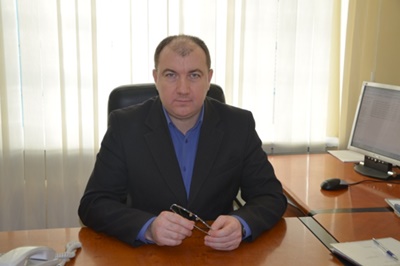 Рисунок 1 – Полубедов С.Н.Структура внутреннего управленияОбщее управление колледжем, как структурным подразделением,  осуществляет директор Института. Непосредственное управление функционированием колледжа осуществляет директор колледжа, наделенный соответствующими полномочиями. В целях обеспечения высокого уровня качества обучения и воспитанияобучающихся, методической работы, повышения педагогического мастерства педагогических работников в колледже создаются педагогический и методический советы, а также предметные (цикловые) комиссии (прил.1).Директор Колледжа несет ответственность за: невыполнение функций, отнесенных к его компетенции; реализацию не в полном объеме образовательных программ; качество образования выпускников; жизнь, здоровье обучающихся и работников во время образовательного процесса; нецелевое использование средств федерального бюджета; принятие обязательств сверх доведенных лимитов бюджетных обязательств; другие нарушения бюджетного законодательства Российской Федерации.Директор Колледжа: 1) определяет структуру Колледжа и утверждает штатное расписание; 2) издает приказы, распоряжения, утверждает правила внутреннего трудового распорядка Колледжа, положения о структурных подразделениях Колледжа, должностные инструкции, иные локальные акты Колледжа; 3) заключает, изменяет и прекращает трудовые договоры с работниками Колледжа, применяет меры поощрения и налагает дисциплинарные взыскания;  4) без доверенности действует от имени Колледжа, представляет его интересы в отношениях с государственными органами, органами местного самоуправления, юридическими и физическими лицами; 5) руководит образовательной, хозяйственной и финансовой деятельностью Колледжа в соответствии с настоящим Уставом и законодательством Российской Федерации; 6) возглавляет Совет Колледжа; 7) обеспечивает исполнение решений Общего собрания и Совета Колледжа; 8) решает вопросы финансовой деятельности Колледжа; 9) распоряжается имуществом и средствами Колледжа в пределах своей компетенции и в соответствии с законодательством Российской Федерации; 10) утверждает в установленном законодательством порядке смету доходов и расходов Колледжа по приносящей доход деятельности; 11) открывает лицевые счета в органах Федерального казначейства и валютные счета в кредитных организациях в порядке и случаях, предусмотренных законодательством Российской Федерации; 12) выдает доверенности, заключает договоры; 13) осуществляет иную деятельность от имени Колледжа в соответствии с законодательством Российской Федерации и настоящим Уставом.Часть своих полномочий Директор может делегировать своим заместителям. Заместители осуществляют непосредственное руководство направлениями деятельности Колледжа и несут ответственность за вверенное им направление в соответствии с должностными инструкциями и приказами Директора.  К педагогической деятельности в Колледже допускаются лица, имеющие высшее профессиональное образование, что должно подтверждаться документами государственного образца о соответствующем уровне образования и (или) квалификации.Работники Колледжа имеют право: 1) избирать и быть избранными в Совет и другие выборные органы Колледжа;  2) участвовать в обсуждении и решении вопросов деятельности Колледжа, в том числе через органы самоуправления и общественные организации;  3) получать необходимое организационное, учебно-методическое и материально-техническое обеспечение своей профессиональной деятельности, бесплатно пользоваться библиотеками, информационными ресурсами, услугами учебных, учебно-методических и других  структурных подразделений Колледжа в соответствии с коллективным договором и иными локальными актами Колледжа; 4) обжаловать приказы и распоряжения администрации Колледжа в порядке, установленном законодательством Российской Федерации.Работники Колледжа пользуются иными правами в соответствии с законодательством Российской Федерации, Уставом Колледжа, правилами внутреннего трудового распорядка, трудовыми договорами, должностными инструкциями и иными локальными актами Колледжа. Работники Колледжа обязаны: 1) соблюдать трудовое и иное законодательство Российской Федерации, настоящий Устав; 2) добросовестно исполнять трудовые обязанности, соблюдать правила внутреннего трудового распорядка и иные локальные акты Колледжа, выполнять решения органов управления Колледжа, требования по охране труда и технике безопасности; 3) строго следовать профессиональной этике; 4) поддерживать порядок и дисциплину на территории Колледжа (в учебных аудиториях, лабораториях и др.), бережно относиться к имуществу Колледжа;  5) своевременно ставить в известность администрацию Колледжа о невозможности по уважительным причинам выполнять возложенные на них обязанности.Работники Колледжа несут иные обязанности в соответствии с законодательством Российской Федерации, Уставом Колледжа, правилами внутреннего трудового распорядка, трудовыми договорами, должностными инструкциями и иными локальными актами Колледжа.Педагогические работники Колледжа ещё  имеют право на выбор и использование методик обучения и воспитания, учебных пособий и материалов, учебников, имеющих гриф, в соответствии с образовательной программой, утвержденной Колледжем, методов оценки знаний обучающихся.Педагогические работники Колледжа  обязаны: 1) обеспечивать высокую эффективность образовательного процесса, способствовать развитию у обучающихся самостоятельности, инициативы, творческих способностей; 2) формировать у обучающихся профессиональные качества по избранному направлению подготовки; 3) уважать личное достоинство обучающихся, проявлять заботу об их культурном и физическом развитии, оказывать им помощь в организации самостоятельной работы; 4) систематически заниматься повышением своей квалификации. Режим работыГрафик работы администрации: понедельник – пятница 8:00 – 17:00;График работы учебного отдела: понедельник – пятница 8:00 – 17:00;График работы библиотеки: понедельник – пятница 8:00 – 17:00;График работы приемной комиссии: понедельник – пятница 8:00 – 17:00.Учебный год в колледже начинается с 1сентября и заканчивается согласно учебному плану по конкретной специальности и форме обучения. Каникулы устанавливаются не менее двух раз в учебном году общей продолжительностью 8 – 11недель в году, в т. ч. в зимний период – не менее 2-х недель. Учебный год состоит из двух семестров, каждый из которых заканчивается предусмотренной учебным планом формой контроля. Максимальный объем учебной нагрузки студентов при освоении основной образовательной программы в очной форме составляет 54 академических часа в неделю и включает все виды аудиторной и внеаудиторной учебной нагрузки. Недельная нагрузка студентов с обязательными учебными занятиями не должна превышать 36 академических часовВ колледже устанавливаются следующие основные виды учебных занятий: урок; лекция; консультация; семинар; практическое занятие; лабораторная работа; контрольная работа; самостоятельная работа; учебная и производственная (профессиональная) практики; выполнение курсовой и выпускной квалификационной работы. Могут проводиться другие виды учебных занятий. Для всех видов аудиторных занятий академический час устанавливается продолжительностью 45минут. Документация, регламентирующая деятельность организации.Нормативно-правовую основу образовательной деятельности Мелиоративного колледжа имени Б.Б. Шумакова регламентируют:- Лицензия на осуществление образовательной деятельности Новочеркасского инженерно-мелиоративного института имени А.К. Кортунова ФГБОУ ВО «Донской ГАУ» (т.к. Мелиоративный колледж им. Б.Б. Шумакова является его подразделением), - Положение о Мелиоративном колледже им. Б.Б.  Шумакова, Свидетельство о государственной аккредитации,- Положение о социально-педагогическом сопровождении образовательного процесса и др.Направления работы:- образовательная деятельность. Учреждение имеет право на ведение образовательной деятельности в сфере реализации основных и дополнительных образовательных программ; - воспитательная деятельность;- методическая деятельность;- финансовая деятельность.Образовательные программыКолледж реализует основные профессиональные образовательные программы среднего профессионального образования базовой подготовки: * – на базе среднего общего образования (11 классов);* * – на базе основного общего образования (9 классов).- 08.02.02 Строительство и эксплуатация инженерных сооружений- 35.02.01 Лесное и лесопарковое хозяйство- 35.02.12 Садово-парковое и ландшафтное строительствоКонтингент учащихсяОбщее число студентов колледжа – 182 человека обучается на очном отделении, в их числе на базе 9 классов – 91, на базе 11 классов – 91 человек. На заочном отделении обучается 20 человек.Кадровый составКадровый состав колледжа: 28 преподавателей, которые являются штатными сотрудниками НИМИ Донской ГАУ и по внутреннему совместительству преподавателями колледжа, среди которых 12  преподавателей первой категории, 4 мастера производственного обучения и 2 профессора. Деятельность педагога-наставникаРуководителем практики назначен Михеев П.А., но непосредственную со мной работала доцент кафедры экономики, преподаватель первой категории Плохотникова Галина Владимировна, имеющая высшее образование. Она окончила в 1989г Ростовский государственный университет по специальности Экономика, имеет квалификацию преподаватель политической экономики. Стаж работы – 40 лет, из них педагогический – 29 лет и 4 месяца. Режим работы преподавателя соответствует общепринятому по данному учебному заведению (прил.   ).В перечень читаемых дисциплин входят: «Экономика», «История экономических учений», «Макроэкономика», «Налоги и налогообложение», «Экономика недвижимости». Документация, регламентирующая деятельность Плохотниковой Г.В.:  - Образовательный стандарт:1.  Федеральный государственный образовательный стандарт среднего профессионального образования по специальности 21.02.05 «Земельно-имущественные отношения» (утвержден приказом Министерства образования и науки Российской Федерации от 12 мая 2014 г. №486).2. Цели и задачи обучения по специальности: развитие у студентов личностных качеств, а также формированиеобщих и профессиональных компетенций в соответствии с требованиями ФГОС СПО поданной специальности. Область профессиональной деятельности выпускников: управление земельно-имущественным комплексом; осуществление кадастровых отношений; картографо-геодезическое сопровождение земельно-имущественных отношений; определение стоимости недвижимого имущества.  Объектами профессиональной деятельности выпускников являются: земельно-имущественный комплекс; процесс кадастровых отношений; технология картографо-геодезического сопровождения земельно-имущественных отношений; технология определения стоимости недвижимого имущества.Специалист по земельно-имущественным отношениям базовой подготовки готовится к следующим видам деятельности: управление земельно-имущественным комплексом, осуществление кадастровых отношений, картографо-геодезическое сопровождение земельно-имущественных отношений, определение стоимости недвижимого имущества. 3. Основные структурные блоки документа: область применения, используемые сокращения, характеристика подготовки специальности, характеристика профессиональной деятельности выпускников, требования к результатам освоения программы подготовки специалистов среднего звена, требования к структуре программы подготовки специалистов среднего звена, требования к условиям реализации программы подготовки специалистов среднего звена, оценка качества освоения программы подготовки специалистов среднего звена.4. Перечень дисциплин по каждому блоку.Общий гуманитарный и социально-экономический учебный цикл: "Основы философии", "История", "Иностранный язык", "Физическая культура"; углубленной подготовки - "Основы философии", "История", "Психология общения", "Иностранный язык", "Физическая культура". Основы философии; История; Иностранный язык; Физическая культура.Математический и общий естественнонаучный учебный цикл: Математика; Экологические основы природопользования.Общепрофессиональные дисциплины: Инженерная графика; Электротехника и электроника; Информационные технологии в профессиональной деятельности; Гидравлика; Инженерная геодезия; Геология и гидрогеологи; Менеджмент и правовое обеспечение профессиональной деятельности; Охрана труда; Метрология и стандартизация; Машины и оборудование для природообустройства; Безопасность жизнедеятельности.Профессиональные модули: обязательная часть профессионального учебного цикла ППССЗ как базовой, так и углубленной подготовки должна предусматривать изучение дисциплины "Безопасность жизнедеятельности" (68 час.); управление земельно-имущественным комплексом (340 час.), осуществление кадастровых отношений (446 час.), картографо-геодезическое сопровождение земельно-имущественных отношений (238 час.), определение стоимости недвижимого имущества (470 час.).5. Анализ содержания общего гуманитарного и социально-экономического учебного цикла: данный учебный цикл содержит перечень дисциплин, которые являются обязательными и помогут будущему специалисту ориентироваться в наиболее общих философских проблемах бытия, познания, ценностей, свободы и смысла жизни как основах формирования культуры гражданина и будущего специалиста; ориентироваться в современной экономической, политической и культурной ситуации в России и мире; общаться (устно и письменно) на иностранном языке на профессиональные и повседневные темы; переводить (со словарем) иностранные тексты профессиональной направленности; самостоятельно совершенствовать устную и письменную речь, пополнять словарный запас; использовать физкультурно-оздоровительную деятельность для укрепления здоровья, достижения жизненных и профессиональных целей. - Учебный план:1. Учебный план программы подготовки специалистов среднего звена по специальности 21.02.05 «Земельно-имущественные отношения».Уровень образования: среднее общее образование. Квалификация: специалист по земельно-имущественным отношениям. Срок получения СПО по ППССЗ 1 год 10 мес.2. Условные обозначения, представленные в учебном плане:Пустая клетка –обучение по дисциплинам и междисциплинарным курсам,«::» - промежуточная аттестация,«=» - каникулы,«0» - учебная практика,«8» - производственная практика (по профилю специальности»,«х» - производственная практика (преддипломная),«» - подготовка к государственной итоговой аттестации,«III» - государственная итоговая аттестация,«*» - неделя отсутствует.3. Механизм построения графика учебного процесса.График учебного процесса в Мелиоративном колледже им. Б.Б.  Шумакова в учебном плане составляется на весь период обучения по данной специальности СПО 21.02.05 «Земельно-имущественные отношения» с учетом разбиения времени учебного года на 5 модулей. На графике указываются продолжительность теоретического обучения, время, отводимое на все виды практик, подготовку выпускной квалификационной работы, государственную итоговую аттестацию и каникулы.4. Соотношение циклов профессиональной подготовки:- общий гуманитарный и социально-экономический цикл: 682 час. (17%).- математический и общий естественнонаучный цикл: 174 час. (4%)- профессиональный цикл: 2330 час. (59%)общепрофессиональные дисциплины: 836 час (36%)профессиональные модули: 1494 час. (64%)- практики - 560 час. (14%)- ГИА - 216 час. (5%)Межпредметные связи: учебно-междисциплинарные прямые связи – усвоение одной дисциплины базируется на знании другой; опосредованно-прикладные – понятия одной науки используются при изучении другой.Перечень дисциплин по каждому блоку:общий гуманитарный и социально-экономический цикл: основы философии; история; иностранный язык; физическая культура; русский язык и культура речи, социальная психология, основы этики.математический и общий естественнонаучный цикл: математика; информационные технологии в профессиональной деятельности, экологические основы природопользования.- профессиональный цикл:общепрофессиональные дисциплины: основы менеджмента и маркетинга,  правовое обеспечение профессиональной деятельности; охрана почвоведения, основы землеустройства, безопасность жизнедеятельности; экономический анализ; финансы, денежное обращение и кредит; бухгалтерский учет и налогообложение; документационное обеспечение управления; статистика; экономика организации, основы экономической теории.профессиональные модули: управление земельно-имущественным комплексом (340 час.), осуществление кадастровых отношений (446 час.), картографо-геодезическое сопровождение земельно-имущественных отношений (238 час.), определение стоимости недвижимого имущества (470 час.).Роль и место различных видов практик:При реализации ППССЗ предусматриваются следующие виды практик: - учебная (180 час.),- производственная: по профилю специальности (180 час.) и преддипломная (144 час.). Аттестация по итогам производственной практики проводится с учетом (или на основании) результатов, подтвержденных документами соответствующих организаций.Комплексная проверка подготовки будущего специалиста к работе осуществляется следующим образом: текущий контроль успеваемости, промежуточную и государственную итоговую аттестации обучающихся.К государственной итоговой аттестации допускается обучающийся, не имеющий академической задолженности и в полном объеме выполнивший учебный план. Государственная итоговая аттестация (216 час.) включает подготовку и защиту выпускной квалификационной работы. Дисциплина «Основы экономической теории» входит в профессиональный цикл, является общепрофессиональной дисциплиной, соотношение дисциплины к профессиональному циклу составляет 2%, а среди профессиональных дисциплин 6%.- Рабочая программа1.  Рабочая программа дисциплины ОП.01 «Основы экономической теории» по специальности 21.02.05 «Земельно-имущественные отношения».2. Основные структурные блоки программы:паспорт рабочей программы учебной дисциплины;структура и содержание учебной дисциплины;условия реализации учебной дисциплины;контроль и оценка результатов освоения учебной дисциплины.3. Содержание дисциплины «Основы экономической теории» направлено на достижение следующих целей:  освоение основных знаний об экономических законах и экономической жизни общества, методах научного познания экономических явлений и процессов;  овладение умениями находить и оценивать достоверность экономической информации, применять полученные знания по экономике для объяснения текущей экономической ситуации; развитие экономического мышления, интеллектуальных и творческих способностей в процессе приобретения знаний и умений по экономике с использованием различных источников информации и современных информационных технологий.В результате освоения учебной дисциплины обучающийся должен уметь: оперировать основными категориями и понятиями экономической теории; использовать источники экономической информации, различать основные учения, школы, концепции и направления экономической науки; строить графики, схемы, анализировать механизмы взаимодействия различных факторов на основе экономических моделей; анализировать статистические таблицы системы национальных счетов, определять функциональные взаимосвязи между статистическими показателями состояния экономики; распознавать экономические взаимосвязи, оценивать экономические процессы и явления, применять инструменты макроэкономического анализа актуальных проблем современной экономики; разбираться в основных принципах ценообразования; выявлять проблемы экономического характера при анализе конкретных ситуаций, предлагать способы их решения с учетом действия экономических закономерностей на микро- и макроуровнях.В результате освоения учебной дисциплины обучающийся должен знать: генезис экономической науки, предмет, метод, функции и инструменты экономической теории; ресурсы и факторы производства, типы и фазы воспроизводства, роль экономических потребностей в активизации производственной деятельности, типы экономических систем, формы собственности; рыночные механизмы спроса и предложения на микроуровне, сущность и значение ценообразования, роль конкуренции в экономике, сущность и формы монополий, теорию поведения потребителя, основные макроэкономические модели общего равновесия; задачи и способы осуществления макроэкономической политики государства, механизмы взаимодействия инструментов денежно-кредитной и бюджетно-налоговой политики, направления социальной политики и методы государственного регулирования доходов.4. Структурно-содержательный анализ: в рабочей программе дисциплины «Основы экономической теории» тематический план имеет 6 разделов, каждый из которых содержит темы: Введение в экономику (2 час.), Общие проблемы экономической теории (2 час.), Микроэкономика (21 час.), Роль государства в развитии экономики (3 час.), Макроэкономика (20 час.),  Мировая экономика (4 час.).Таблица 1 - Объём дисциплины и виды учебной работы Промежуточная аттестация в форме дифференцированного зачета.5. Самостоятельная работа студентов при изучении дисциплины предусмотрена.Виды: аудиторная и внеаудиторная работа.Формы: подготовка к практической работе, подготовка к контрольной работе, конспектирование, выполнение заданий проработка конспекта лекций, подготовка сообщений, докладов, заданий.Уровни самостоятельной работы не предусмотрены.6.Информационное обеспечение обучения, в том числе для самостоятельной работы представлено основной литературой (2 источника), дополнительной (3 источника) и ресурсами информационно-телекоммуникационной сети «Интернет».Плохотникова Г.В. применяет в образовательном процессе активные и интерактивные формы проведения занятий в сочетании с внеаудиторной работой для формирования и развития общих и профессиональных компетенций обучающихся. Оценка успешности деятельности педагогического коллектива образовательного учрежденияУровень квалификации педагогических работников позволяет добиваться высокой результативности педагогического труда.Профессиональная компетентность педагогических кадров позволяет решать вопросы стратегического и тактического управления образовательной организацией, инновационного развития образовательной организации, процессами обучения, воспитания и развития обучающихся, в соответствии с требованиями действующей законодательной, нормативно-правовой базой, миссией образовательной организации, моделью выпускника.3.АНАЛИЗ ПОСЕЩЕННЫХ ЗАНЯТИЙЗанятие №1Занятие №2Занятие №3Занятие №44.ПОДГОТОВКА, ПРОВЕДЕНИЕ И АНАЛИЗ ЗАНЯТИЙЗанятие №1.Дисциплина «Основы экономической теории»Тема «Экономика и экономическая наука»Цели и задачи.- Обучающие: сформировать понятие об экономике как экономической науке;- Развивающие: развивать навыки и умения анализа и систематизации;- Воспитывающие: повышать интерес учащихся к изучаемой дисциплине.Тип занятия: комбинированное занятие (45мин. – теоретическое обучение, 45 мин. – практическая работа №1).Используемые методы- Словесные: объяснение, беседа;- Наглядные: иллюстрация;- Практические: конспектирование, выполнение заданий.Материальное обеспечение: доска, мел.Литература1.Зубко Н.М. Основы экономической теории [Электронный ресурс]: учеб. пособие/ Н.М.Зубко, А.Н. Каллаур. – 3 –е изд., испр. и доп. – Электрон. дан. – Минск: Высшая школа, 2011. – 450 с. - Режим доступа http://biblioclub.ru/index.php?page=book&id= 119762.- ISBN 978-985-1937 -2. - 20.06.2017 г.2. Основы экономической теории [Текст]: учебник и практикум для СПО / В.В.Андреева [и др.] ; под ред. С.А.Толкачева. – М.: Юрайт, 2017. – 444 с. – (Профессиональное образование). - ISBN 978-5 – 00743 -5 : 1326 – 40. Структура занятияХОД ЗАНЯТИЯ:1.Постановка и осознание целей и задач (постановка задач)Тема сегодняшнего занятия «Экономика и экономическая наука». Мы с вами дадим понятие об экономике как экономической науке.Работа с журналом, в том числе отмечание присутствующих.2. Стимулирование мотивов учения- Как вы понимаете понятие «экономика»? Что она изучает? (мнение студентов, обсуждение) 3. Сообщение и усвоение новых знанийПлан:1.Генезис экономической науки. 2.Предмет, метод, функции и инструменты экономической науки1 вопрос.Экономическая наука имеет длительную и богатую историю. Первые известные попытки систематизации экономических знаний связаны с греческими мыслителями, в первую очередь Аристотелем (364 – 322 до н.э.) и Платоном (428 – 348 до н.э.), которые рассматривали в своих исследованиях вопросы экономической жизни. Сам термин «экономика» произошел от древнегреческого слова «экономия», которое, как считают ученые, изобрел греческий писатель и историк Ксенофонт (430 – 355 до н.э.). Слово «экономия» состоит из двух слов: «ойкос» (дом, домашнее хозяйство) и «номос» (знаю, закон). Так что в буквальном смысле «экономия» означает науку о домоводстве, об искусстве ведения домашнего хозяйства.Развитие общественного разделения труда и обмена привели к преодолению  натуральной замкнутости и формированию экономики как единого целого в масштабе того или иного государства. Возникла потребность в знаниях о народном хозяйстве всей страны. В . французский экономист Антуан де Монкретьен (1575 – 1621) опубликовал «Трактат политической экономии», в котором предлагал проводить экономическую политику всемерного поощрения торговли, доказывая, что последняя является главной целью производства. Работа А. Монкретьена дала название нарождавшейся тогда науке, которая сохранилась и по сей день.В этот период основным направлением экономической мысли был меркантилизм – концепция, которая видела основу национального процветания в накоплении благородных металлов (золота и серебра), считавшимися главными формами богатства. К числу виднейших представителей этого направления можно отнести английского экономиста Томаса Мэна (1571 – 1641), французского экономиста и политика Жана Батиста Кольбера (1619– 1683), российского экономиста и публициста Ивана Тихоновича Посошкова (1652 – 1726). В формировании и развитии политической экономии как науки выдающуюся роль сыграли такие ученые как английские экономисты Уильям Пети (1623 – 1687), Адам Смит (1723 – 1790), Давид Рикардо (1772 – 1823), Джон Стюарт Миль (1806-1873), французский экономист Жан-Батист Сэй (1762 – 1832). Несмотря на различия их взглядов, все они относятся к классикам политической экономии. Прежде всего,  классики – это сторонники экономического либерализма, суть которого нередко выражается словами «laisser faire», что означает полную экономическую свободу личности, свободную конкуренцию, неограниченную вмешательством государства. Классическая школа рассматривает человека, прежде всего, как «человека экономического». «Невидимая рука», как назвал автоматический механизм самонастройки экономики Адам Смит, направляет разрозненные действия отдельных производителей и потребителей таким образом, что вся система находится в состоянии долгосрочного экономического равновесия. Длительное существование в такой системе безработицы, перепроизводства и недопроизводства товаров оказывается невозможным. В отличие от английских классиков французские ученые Франсуа Кенэ (1694 – 1774) и Анн Тюрго (1727– 1781) явились основателями школы физиократов, представители которой считали, что только земля продуктивна и что только труд сельскохозяйственных работников способен создать чистый продукт, то есть доход, превышающий затраты. Все другие виды деятельности (промышленность, торговля) являются «бесплодными», поскольку они лишь перерабатывают продукты, не увеличивая их количество. Вместе с те их тоже принято считать экономистами-классиками.А. Смит и его последователи разработали экономическую теорию, в основе которой лежала концепция трудовой стоимости. Они считали, что богатство создается трудом всех классов, всех наций в целом. Все классы, участвуют в процессе производства, сотрудничают, вступают в кооперацию, что исключает всякое различие между «бесплодными» и производительными видами деятельности. Это сотрудничество наиболее эффективно, если оно осуществляется в форме рыночного обмена.На основе теории трудовой стоимости немецкий экономист и социолог Карл Маркс (1818 – 1883) создал учение об эксплуататорском характере рыночного хозяйства. Только труд наемных рабочих создает богатство общества. Прибыль капиталистов представляет собой неоплаченный труд рабочего класса. Внутренние законы капитализма ведут к поляризации общества, относительному и абсолютному обнищанию трудящихся, созреванию внутри самой капиталистической системы предпосылок для перехода к социалистическому обществу в результате победоносной пролетарской революции. Во второй половине XIX в. исследования концентрируются все в большей мере на рассмотрении конкретных отношений рыночных агентов, выработке соответствующих практических рекомендаций. Ученые все чаще стремятся к исследованию проблем оптимизации распределения ограниченных ресурсов, широко применяя для этих целей аппарат предельных величин, математические методы. Вслед за этим меняется и название самой науки. Термин political economy («политическая экономия») вытесняется новым названием – economics («экономическая теория»). В этот период науке стали известны имена таких выдающихся ученых-неоклассиков, как Артур Пигу (1877 – 1959), Карл Менгер (1840 – 1921), Евгений Бём-Баверк (1851 –1914), Фридрих Визер (1851 – 1926), Леон Вальрас (1834 – 1910), Вильфредо Парето (1848 – 1923) и др. Именно в их трудах были окончательно сформулированы основные принципы маржинализма или теории предельной полезности, ознаменовавшей революционный прорыв в представлении о ценности, цене, пропорциях обмена, издержках, спросе и предложении и др. Маржиналисты в основу экономического анализа положили субъективные оценочные суждения вовлеченных в хозяйственные отношения субъектов.В . вышла книга английского экономиста, основоположника неоклассического направления, главы «кембриджской школы» Альфреда Маршалла (1842 – 1924). Называлась она «Принципы экономической науки». Автор книги считал, что экономические исследования должны соответствовать практике житейской логики, быть научным обобщением рационального мышления и поведения рыночных агентов. Поэтому под «экономикс» стали понимать науку, исследующую поведение людей в процессе производства, распределения и потребления редких благ и услуг в мире ограниченных ресурсов, а также способы эффективного использования этих ресурсов.В центре внимания представителей неоклассического направления находился анализ условий, при которых потребители и производители максимизируют свое благосостояние. Как показал А. Маршалл, такая максимизация возможна лишь в условиях свободной конкуренции, и именно тогда, когда рынок приходит в состояние сбалансированности, равновесия.Идеи неоклассиков определяли развитие экономической теории на протяжении ряда десятилетий, плоть до конца 20-х годов прошлого века. Экономическая теория этого периода сначала именовалась «теорией цены», затем «теорией фирмы», и, наконец, получила широко используемое сегодня название «микроэкономика».Особое место в экономической науке занимают такие последователи принципа «laisser faire», как австро-американский экономист Август Фридрих фон Хайек (1899 – 1992) и австрийский экономист Людвиг фон Мизес (1891 – 1973). Между тем, кризисные явления, нараставшие в западных странах на протяжении 1920-х годов вылились в грандиозный по своим масштабам и глубине мировой экономический кризис («Великую депрессию») 1929 –1933гг. Вместе с кризисом хозяйства наступил кризис и микроэкономической теории, в частности, неоклассического направления как ее сердцевины.На авансцену экономической мысли поднималось новое направление научного анализа – кейнсианство, поставившее в центр внимания проблемы макроэкономики. Вышедшая в . книга английского экономиста Джона Мейнарда Кейнса (1883 – 1946) «Общая теория занятости, процента и денег» произвела подлинную революцию в экономической теории и дала ответы на многие вопросы, которые не могли быть решены в рамках только микроэкономического анализа.Кейнс отказался от главного постулата неоклассического учения – «закона рынков» Сэя – и выводимой из него формулы рыночного механизма как идеальной саморегулирующейся системы. Двигателем экономики, по мнению Кейнса, является не предложение, а спрос, и именно он выступает решающим фактором развития производства и предложения. Для повышения совокупного спроса Кейнс рекомендовал использовать налогово-бюджетную и кредитно-денежную политику государства. В дальнейшем значительный вклад в разработку теоретической системы Кейнса внесли американские ученые Элвис Хансен, Пол Самуэльсон, английский экономист Джон Хикс и др.Монетаризм представляет собой такое течение экономической мысли, которое ставит деньги в центр макроэкономической политики, отводя им решающую роль в колебательном движении национального хозяйства. Монетаристские концепции послужили основой кредитно-денежной политики, используемой в качестве важнейшего направления государственного регулирования экономики. Задача государства в области управления экономикой сводится, с точки зрения современных монетаристов, к контролю над эмиссией денег и денежной массой, достижению сбалансированности государственного бюджета, установлению высокого кредитного банковского процента для борьбы с инфляцией.Концепция монетаризма наиболее ярко выражена в работах лауреата Нобелевской премии по экономике за . профессора Чикагского университета Милтона Фридмена (род. 1912). Его достижения в области монетаризма так или иначе связаны с критическим анализом теории Кейнса и его последователей, исходивших из положения о несущественном влиянии денег на общие расходы, потребление, цены и убежденности в неспособности рыночной экономики автоматически добиться полной занятости и стабильности цен. Критикуя эти положения, Фридмен в целом ряде своих работ показал, что все крупные изменения хозяйственной жизни связаны с денежными импульсами, эмиссией денег.Положения монетаристов относительно неэффективности денежной политики в краткосрочном периоде были подвергнуты критике сторонниками новой классической макроэкономической теории. Эта научная школа сформировалась в 1970-е годы в результате применения принципов микроэкономического  анализа к сфере макроэкономики. Новые классики выдвинули гипотезу рациональных ожиданий (автор – Роберт Лукас, род.1937). Согласно данной гипотезе, будущие ценовые ожидания являются чрезмерно важными мотивами поведения для тех, кто принимает экономические решения: для компаний, организаций и даже для отдельных семей. До этого считалось, что подобные решения экономических субъектов строятся на произвольной или статистической основе. Так, ожидаемый уровень цен рассматривался как практически неизменный. Гипотеза рациональных ожиданий позволила постоянно заглядывать вперед и соотносить эти ожидания с изменяющейся информацией.Еще одним важным направлением современного экономического анализа является теория экономики предложения, завоевавшая популярность в 1970 – 1980-е гг. Видным ее представителем является американский экономист Артур Лаффер (род. 1941). Появление теории экономики предложения было обусловлено серьезным кризисом государственного регулирования рыночной экономики на основе кейнсианских рецептов, который с полной силой проявился в начале 1970-х гг. Западная экономическая мысль перешла к активному поиску новых методов оздоровления экономики, которые, как стало ясно в дальнейшем, опирались главным образом на неоклассические, в частности, на монетаристские взгляды и подходы.В самом названии теории – «экономика предложения» – авторы противопоставляют ее кейнсианству, которое главное внимание уделяет регулированию спроса. С точки зрения Лаффера и его сторонников, решающим фактором экономического развития является не спрос, а предложение.Один из основных постулатов теории «экономики предложения» – уменьшение вмешательства государства в экономические процессы и стимулирование частной инициативы и предпринимательства. Особая роль при этом отводилась государственным финансам: уменьшению налогов, сокращению государственных расходов, уменьшению количества денег в обращении с помощью соответствующей политики в области государственного кредита. Положения и выводы теоретиков экономики предложения стали одним из важных элементов «рейганомики» в США в 1980-е годы прошлого века, в рамках которой произошло резкое уменьшение ставок подоходного налога.Особое место в современной экономической теории занимает институционально-социологическое направление, представителями которого являются Торстейн Веблен, Джон Коммонс, Уэсли Митчелл, Джон Гэлбрейт. Буквально термин «институционализм» происходит от понятий «институция» (обычай, заведенный порядок) и «институт» (порядок, закрепленный в форме закона или учреждения).Представители институционализма подошли к исследованию экономических проблем с нетрадиционных позиций. По существу, их метод явился реакцией на метод классической и неоклассической школ. Институционалисты предложили исследовать человека не изолированного, а в зависимости от его среды. Поэтому «человека экономического» они заменили «человеком социологическим», находившемся в центре совокупности общественных отношений, или «человеком в конкретной ситуации».Эта ситуация, по мнению институционалистов, состоит, главным образом, из институтов в самом широком смысле этого слова, т.е. из совокупности писаных и неписаных законов и установлений, которые придерживаются хозяйствующие субъекты какого-либо общества, и из совокупности органов, учреждений, социологических или административных групп, которые содействуют формированию структуры этой среды. Под рубрику институтов попадают такие явления, как государство, семья, моральные и правовые нормы, корпорации, профсоюзы, различные экономические явления и механизмы. Сюда же можно отнести общественное мнение, моду, высшее образование, свободное предпринимательство, частную собственность, кредит и т.д.Метод институционально-социологической школы учитывает одновременно и эволюцию институтов, изменяющую условия хозяйственной жизни, и влияние экономики на сами эти институты.В послевоенный период «чистый» институционализм пошел на убыль. Из отдельного течения институционализм превратился, с одной стороны, в элемент экономической теории, с другой – в метод общего анализа процессов и сдвигов в реальной экономической системе. Ко второму случаю можно отнести современный неоинституционализм, в рамках которого возникла экономическая теория прав собственности (Рональд Коуз, США), теория экономической организации (Рональд Коуз, Оливер Уильямсон, США), теория общественного выбора (Джеймс Бьюкенен, США) и др.Неоинституционализм характеризуется отходом от абсолютизации технических факторов и придает особое значение роли трансакционных издержек. На концептуальной основе трансакционных издержек была сформулирована новая роль прав собственности в механизме функционирования и развития рыночного хозяйства, дан ответ на вопрос, зачем нужна фирма, если есть рынок, разработан ряд других интересных проблем хозяйственной жизни. Теория общественного выбора исследует взаимосвязь экономических и политических явлений. Политическая сфера предстает как  своеобразный рынок, при чем общественные деятели при выработке тех или иных решений руководствуются тем же принципом максимизации частной выгоды, что и отдельный индивидуум или фирма. А это значит, что законодательными и исполнительными органами возможно принятие таких решений, которые максимизируют благосостояние выборных политиков и чиновников, но далеко не оптимальных с точки зрения максимизации общественного благосостояния.В целом на протяжении XX века в экономической теории сложилось господствующее положение так называемого «основного течения» –mainstream. Этим термином принято называть неоклассическую теорию. Важнейшая особенность mainstream состоит в его способности впитывать в себя, делать своей составной частью выдержавшие проверку временем постулаты кейнсианства, неокейнсианства, неоинституционализма и др. Таким образом, современная экономическая теория является исключительно гибким и постоянно совершенствующимся инструментом познания, способным давать ответы на вопросы, возникающие при исследовании различных экономических систем. 2 вопрос.Представления о предмете экономической теории менялись в ходе углубления знаний о хозяйственной деятельности людей и по мере усложнения самой этой деятельности. Долгое время считалось, что предметом науки являются причины роста материального благополучия людей. В дальнейшем представления о предмете экономической теории все больше начинают связываться с редкостью ресурсов, имеющихся в распоряжении людей.Категория редкости ресурсов в экономической науке понимается как их недостаточность для достижения огромного множества различных целей, которые ставят перед собой люди. При этом предполагается, что потребности, лежащие в основе этих целей, в принципе безграничны. Наличие безграничных потребностей в условиях ограниченности возможностей для их удовлетворения всегда ставило перед людьми проблему выбора способов и путей альтернативного использования редких ресурсов. Таким образом, экономическая теория изучает экономическое поведение людей, т.е. такое их действие, которое связано с производством, распределением, обменом и потреблением материальных и нематериальных благ. Именно поэтому в круг ее интересов входит поиск путей наиболее эффективного использования редких ресурсов, т.е. такого их применения, при котором будут получены максимальные желаемые результаты при минимальных затратах.С точки зрения масштабов изучаемого объекта различают два основных уровня экономического анализа, которым соответствуют два раздела экономической теории – микроэкономика и макроэкономика.Микроэкономика – раздел науки, который предполагает анализ экономических действий индивидов, отдельных домашних хозяйств, фирм, отраслей. Макроэкономика – занимается изучением законов функционирования всей национальной экономики в целом, а также входящих в нее агрегатов – домашних хозяйств, частного и правительственного секторов. Под агрегатами понимается совокупность отдельных экономических единиц, которые в процессе экономического анализа рассматриваются как одно целое. При этом в качестве объекта исследования выступают не только сами агрегаты, но и связи между ними, возникающие в процессе хозяйственной деятельности.При исследовании экономических процессов и явлений вне зависимости от того, ведется ли анализ на микроэкономическом или макроэкономическом уровнях, различают позитивный и нормативный анализ, которые представляют, соответственно, позитивную и нормативную экономическую теории. Разница между ними состоит  в отсутствии или наличии оценочных суждений. Исследователь, применяющий позитивный подход, рассматривает экономические отношения «как они есть», а применяющий нормативный подход изучает их, сравнивая с уже существующей в голове нормой, т. е. «какими они должны быть» с его точки зрения. Позитивная экономическая теория, таким образом, имеет своей задачей объяснение следствий, вытекающих из реального изменения обстоятельств. Она отвечает, например, на вопрос: как изменится величина спроса на легковые автомобили определенной марки при повышении цены на них на 10%? Или: что будет с объемом инвестиций в рамках национальной экономики при темпе инфляции, равном 15% в месяц? Позитивная экономическая наука свободна от личных оценочных суждений исследователя и принципиально независима от какой-либо этической позиции.В отличие от позитивной экономической теории, отвечающей на вопрос «что будет, если…?», нормативная экономическая наука содержит четко выраженный оценочный компонент и пытается ответить на вопрос «что должно быть?». Например: «приемлем ли для общества размер безработицы, сложившийся в настоящее время?» или «совместим ли с данным темпом инфляции экономический рост?». Эти и многие другие проблемы, связанные с оценкой желательности или нежелательности тех или иных экономических явлений и действий, пытается решить нормативная экономическая теория.Экономическая теория тесно связана с государственной экономической политикой. В самом общем виде государственная экономическая политика может быть определена как комплекс мер, направленных на регулирование поведения экономических агентов (потребителей и производителей), или последствий деятельности этих агентов для эффективного достижения поставленных экономических целей: экономического роста, научно-технического прогресса, более справедливого распределения доходов, полной занятости и др. Для достижения поставленных целей государство использует богатый арсенал средств. Способность правильно понять складывающую экономическую ситуацию, выбрать наиболее адекватные меры государственного влияния на экономические процессы, просчитать последствия принимаемых решений, максимизировать выгоды и минимизировать возможные издержки напрямую зависят от того, насколько правильно и полно при проведении государственной экономической политики используются достижения позитивной и нормативной экономической теории. Основными функциями экономической теории являются: познавательная, способствующая расширить познания в области сложных экономических процессов в постоянно меняющемся мире; методологическая, дающая теоретическую основу для исследований в прикладных экономических науках; практическая, позволяющая сделать правильный выбор при проведении государственной политики; прогностическая, делающая возможным предвидение в области краткосрочного и долгосрочного экономического развития.Слово «метод» означает способ познания, инструмент, совокупность приемов исследования явлений природы и общественной жизни. Каждая наука имеет свой метод, особенности которого неразрывно связаны с ее предметом. Метод науки призван обеспечить все более глубокое постижение предмета, он сам рождается и совершенствуется в ходе получения новых знаний, сам предмет формирует метод. Вместе с тем используемый метод исследования позволяет все более четко определять границы и содержание самого предмета.Экономическая наука использует разнообразные приемы познания окружающей действительности, важнейшими из которых являются анализ, синтез, индукция, дедукция, аналогия, метод научной абстракции и т.д.Анализ – это такой метод познания, который предполагает разделение целого на отдельные составные части и изучение каждой из этих частей. Примером может служить изучение закономерностей формирования рыночного спроса путем исследования различных определяющих его факторов – цен, доходов потребителей, их предпочтений и др.Синтез – это метод познания, основанный на соединении отдельных частей явления, изученных в процессе анализа, в единое целое. Так, рыночный спрос и его динамика могут быть правильно поняты лишь при его рассмотрении как единства входящих и определяющих его компонентов – цен, доходов потребителей и др. Анализ и синтез выступают как две взаимосвязанные стороны познания.Индукция – метод познания, базирующийся на умозаключениях от частного к общему. Например, полезность для конкретного потребителя каждого последующего экземпляра, приобретаемого им аналогичного блага уменьшается. Отсюда можно прийти к выводу о том, что все потребители данного товара готовы будут продолжать покупать этот товар только при условии снижения цен на него.Дедукция – метод познания, предлагающий умозаключение от общего к частному. Например, общее заключение: военные имеют отличную осанку. Увидев на улице человека в гражданской одежде, вы можете по его выправке заключить, что он имеет отношение к армии. Аналогия –  метод познания, предполагающий перенос свойств с известного явления или процесса на неизвестные. При этом могут использоваться достижения в различных областях знаний. Так, широко применяется сравнение денежного обращения с кровообращением в человеческом организме. Равновесие на рынке условно аналогично равновесию в физическом его понимании.Метод научной абстракции – состоит в выделении главного в объекте исследования и отвлечении (абстрагировании) от несущественного, случайного, временного, непостоянного. Уровень абстрагирования может быть различным в зависимости от тех задач, которые ставит перед собой исследователь. Чем более общий характер носят выявляемые закономерности, тем большим может быть уровень абстрагирования. Метод научной абстракции используется и для построения экономических моделей – упрощенных представлений о взаимосвязях между экономическими переменными, которые представляют собой какие-либо натуральные или денежные величины, имеющие количественную оценку, например, объем производства, заработная плата, издержки и т. д. Некоторые переменные в модели могут быть представлены в качестве заданных (они называются параметрами). Параметры могут определяться как внешними (экзогенными), так и внутренними (эндогенными) причинами. Так, размер издержек на продукцию фирмы может зависеть от величины налога на прибыль, устанавливаемой государством, т.е. задается экзогенно, и от применяемой технологии, которая выступает как эндогенный фактор.Экономические модели создаются для выявления принципов, лежащих в основе экономической деятельности и предсказания последствий изменения тех или иных ее элементов. Научные выводы и заключения, формулируемые на базе исследования моделей, получили название гипотез, т.е. пробных утверждений о наличии (или отсутствии) тех или иных причинно-следственных связей между определенными процессами и явлениями экономической реальности. Истинность или ложность выдвинутой гипотезы проверяется путем сопоставления ее с реальными факторами экономической деятельности, выявления ее соответствия или несоответствия этим фактам. Способ проверки гипотезы на истинность называется верификацией. Способ проверки гипотезы на ложность называется фальсификацией. Сумма проверенных (верифицированных) гипотез образует теорию, т. е. совокупность объединенных одним общим принципом научных положений, служащих объяснением ряду фактов экономической деятельности. В ходе создания экономических моделей и разработки теорий экономическая наука познает действующие экономические законы, – объективно существующие устойчивые причинно-следственные связи между явлениями экономической жизни. Важно подчеркнуть объективный характер экономических законов – они существуют и действуют независимо от воли, сознания или желания отдельных людей, объединений людей или государства. Выявление экономических законов является важнейшей функцией экономической науки, поскольку лишь на основе анализа этих законов можно формировать эффективную экономическую политику.Экономическая наука широко использует метод функционального анализа, отражающий принцип взаимной зависимости экономических явлений. Функцией называется переменная величина, зависящая от других переменных величин. Таким образом, функция выступает как зависимая переменная от аргумента – независимой переменной. В экономической теории чаще всего определяется функциональная зависимость между двумя категориями, при этом остальные аргументы предполагаются неизменными. Это происходит потому, что одновременный анализ воздействия на функцию всех или большинства аргументов настолько усложнил бы сам процесс познания, что он стал бы практически невозможным. Функциональные зависимости очень наглядно проявляются при использовании графических построений. Использование графиков позволяет представить функциональные связи, как в статике, так и в динамике, определяемой изменением различных показателей. Многие функциональные зависимости в экономической теории исследуются с применением метода предельного анализа. Предельная величина в экономической науке – это дополнительная величина, получаемая потребителем от использования дополнительной единицы продукта. Так, предельная полезность выступает как дополнительная полезность, получаемая потребителем от использования дополнительной единицы продукта; предельный доход – дополнительный доход, получаемый фирмой от продажи дополнительной единицы товара и т. д. Касаясь применения в экономических исследованиях экономико-математического метода анализа, следует заметить, что он достаточно продуктивен до тех пор, пока служит удобной для восприятия формой отражения экономического содержания. Но иногда происходит отрыв формы от содержания, математические модели начинают подчиняться собственной логике развития, что предопределяет возможность появления ошибочных обоснованных на математических построениях экономических выводов.4. Закрепление изученного материала.Практическая работа №1Вопросы для обсуждения1.Какие интерпретации предмета экономической теории Вам известны?2.В какой связи находятся с экономической теорией  общественные науки (история, право) и прикладные экономические науки (финансы, статистика, менеджмент)?3.В чем заключается особенность метода познания экономических явлений и процессов?4.Каковы этапы развития экономической теории?5.Должны ли экономические знания быть уделом только экономистов?Верно ли утверждение1.Фундаментальной  проблемой является определение объема продукции, которую необходимо производить.2.Нормативные утверждения бесспорны.3.Используя экономические модели можно прогнозировать развитие экономических процессов.4.Чтобы теория имела практическое применение, она должна подтверждаться в каждом конкретном случае.5. По мнению меркантилистов, источником богатства  являются деньги.Тесты1. Какое из положений не имеет отношение к определению предмета экономической теории:а) эффективность использования ресурсов;б) неограниченные производственные ресурсы;в) максимальное удовлетворение потребностей;г) редкость благ.2. Если экономические обобщения основываются на фактах, то такой метод анализа является:а) описательным;                              б) гипотетическим;в) дедуктивным;                               г) индуктивным.3. Что изучает микроэкономика:а) производство в масштабе всей страны;б) регулирование денежного обращения;в) последствия монополизации экономики;г) производство обуви и динамику ее цены.4. Классическая школа источником процветания нации видела:а) усиление вмешательства государства в хозяйственную деятельность;б) сферу производства;в) сферу товарного обращения;г) труд вообще.5.Если экономика исследуется как целостная система, то это анализ:а) позитивный;                                          б) макроэкономический;в) микроэкономический;                          г) нормативный.6.Хронологический порядок возникновения следующих экономический концепций таков  (расставить цифры):а) принцип невидимой руки;б) принцип дирижизма;в) принцип государственного регулирования.7.Основные принципы, которым должна соответствовать налоговая система,  были сформулированы:а) К.Марксом;                         б) Д.М.Кейнсом;в) А.Смитом;                          г) А.Лаффером.Задачи и упражнения1.Подберите к  каждому термину (левая колонка) определение (правая колонка):2.Советский период истории России (1917 – 1991) иногда называют «великим экономическим экспериментом», который доказал ошибочность социалистической идеи. Согласны ли Вы с этой точкой зрения?5. Выдача и инструктаж домашнего здания1.Проработать ключевые термины и понятияЭкономика, микро- и макроэкономика, нормативная и позитивная экономика, научная абстракция, анализ и синтез, индукция и дедукция, исторический и логический методы, диалектика, меркантилизм, физиократия.2. По названиям научных трудов определите, какой раздел экономической теории они представляют: микроэкономику или макроэкономику:а) Э.Д. Доллан, К.Д. Кэмпбелл. «Деньги, банковское дело и денежно-кредитная политика»;б) А. Пигу. «Экономическая теории благосостояния»;в) К. Эклунд. «Эффективная экономика. Шведская модель».6. Подведение итогов Проверка работ, выставление оценокСАМОАНАЛИЗ ЗАНЯТИЯ №1Общая структура занятия. Данное занятие – комбинированное занятие. В системе других занятий – по разделу 1 занятие №1-2. Дозировка времени определена достаточно целесообразно. Структурные элементы занятия четко выделены.Реализация основной дидактической цели занятия. На занятии отражены все основные вопросы данной темы. Считаю, что методика занятия была продумана достаточно полно. На занятии  дифференцированный,  индивидуальный подход  применялся.Осуществление развития учащихся в процессе занятия. На занятии осуществлялась межпредметная связь с другими дисциплинами. При проведении лекции пассивных трудностей не возникло. В качестве средств для развития творческого мышления предлагались вопросы.Соблюдение основных принципов дидактики: доступность, научность, систематичность, последовательность, сознательность.Выбор методов обучения. На занятии применялись методы: словесные, наглядные и практические. Доминирующими был словесный и практический методы. Метод эвристического характера  использовался при решении задач.Воспитание в процессе занятия. На занятии были использованы воспитательные возможности содержания учебной темы. Воспитательное воздействие личности самого преподавателя определялось внешним видом и объективной оценкой самого процесса занятия.Оценивание деятельности учащихся на занятии. Оценивание деятельности студентов -  проводилось. Вид контроля текущий, форма – индивидуальная и коллективная. Методы контроля – устные и письменные.Гигиенические условия занятия. Аудитория соответствует гигиеническим требованиям. Расписание соответствует требованиям САНПИНа. Конструктивные предложения студента по методической организации и содержанию занятия. В качестве предложений – контролировать свои слова, действия; больше уверенности в себе.АНАЛИЗ ЗАНЯТИЯВывод. Эффективность урока составляет 63% - урок    хороший.Оценка и подпись преподавателя 4 (хорошо)                                                                              __________ / Плохотникова Г.В.Занятие №2.14.09.018Дисциплина «Основы экономической теории»Тема «Основные экономические проблемы»Цели и задачи.- Обучающие: сформировать понятия «потребности», «ресурсы», «стоимость»; изучить потребности и ресурсы, рассмотреть кривую производственных возможностей;- Развивающие: развивать навыки и умения анализа и систематизации;- Воспитывающие: повышать интерес учащихся к изучаемой дисциплине.Тип занятия: комбинированное занятие (45мин. – теоретическое обучение, 45 мин. – практическая работа №1).Используемые методы- Словесные: объяснение, беседа;- Наглядные: иллюстрация;- Практические: конспектирование, выполнение заданий.Материальное обеспечение: доска, мел.Литература1.Зубко Н.М. Основы экономической теории [Электронный ресурс]: учеб. пособие/ Н.М.Зубко, А.Н. Каллаур. – 3 –е изд., испр. и доп. – Электрон. дан. – Минск: Высшая школа, 2011. – 450 с. - Режим доступа http://biblioclub.ru/index.php?page=book&id= 119762.- ISBN 978-985-1937 -2. - 20.06.2017 г.2. Основы экономической теории [Текст]: учебник и практикум для СПО / В.В.Андреева [и др.] ; под ред. С.А.Толкачева. – М.: Юрайт, 2017. – 444 с. – (Профессиональное образование). - ISBN 978-5 – 00743 -5 : 1326 – 40. Структура занятияХОД ЗАНЯТИЯ:1.Постановка и осознание целей и задач (постановка задач)Тема сегодняшнего занятия «Основные экономические проблемы». Мы с вами дадим понятия благу, потребностям и ресурсам, рассмотрим кривую производственных возможностей.Работа с журналом, в том числе отмечание присутствующих.2. Стимулирование мотивов учения- Как вы понимаете понятия «потребности», «ресурсы»? (мнение студентов, обсуждение) 3. Сообщение и усвоение новых знанийПлан:1.Потребности, ресурсы и факторы производства, типы и фазы воспроизводства.  Выбор и альтернативная стоимость. 2.Кривая производственных возможностей. 1 вопрос.Любая экономическая система стоит перед дилеммой: с одной стороны, потребности общества безграничны, полностью неутолимы; с другой стороны, ресурсы общества, необходимые для производства благ, ограничены или редки. Проблема ограниченности ресурсов — фундаментальная экономическая проблема.Потребности — это желания потребителей приобрести и использовать товары и услуги, которые доставляют им полезность (получаемое людьми удовлетворение).Естественная направленность людей на удовлетворение их растущих потребностей, проявляясь внешне в притязаниях, интересах, целях, выступает как побудительная сила, мотив хозяйственно-экономической деятельности. Удовлетворение возникшей потребности может быть преодолено лишь присвоением таких благ и услуг, которые соответствуют данной потребности. Следовательно, потребности являются той силой, которая стимулирует активность индивидов. Потребности служат внутренним мотивом, побуждающим к действию, имеющему определенную направленность и сконцентрированному на достижении цели. В этой связи потребности представляют собой мощный мотив развития.Существует множество классификаций потребностей. Наиболее емкой является классификация, предложенная А. Маслоу. Он разделил все многообразие потребностей на пять основных групп:1. Физиологические потребности являются необходимыми для выживания (потребности в еде, воде, убежище, отдыхе и т. д.).2. Потребности в безопасности и уверенности в будущем (потребности в защите от опасности со стороны окружающего мира и уверенность в том, что физиологические потребности будут удовлетворены в будущем).3. Социальные потребности (потребности в причастности), принадлежность чему или кому-либо, социальное взаимодействие.4. Потребности в уважении со стороны окружающих, признании.5. Потребности самовыражения — потребности в реализации своих потенциальных возможностей и росте как личности. (представлены на рисунке 1). В соответствии с другими критериями потребности можно разделить на две части: духовные и материальные потребности. Хотя это деление условно (так, трудно сказать, к духовным или материальным потребностям относится потребность человека в знаниях), однако в большей части оно возможно.Материальные потребности можно назвать экономическими потребностями. Они выражаются в том, что мы хотим различных экономических благ. В свою очередь, экономические блага — это материальные и нематериальные предметы, точнее, свойства этих предметов, способные удовлетворять экономические потребности. Экономические потребности — одна из основополагающих категорий в экономической теории.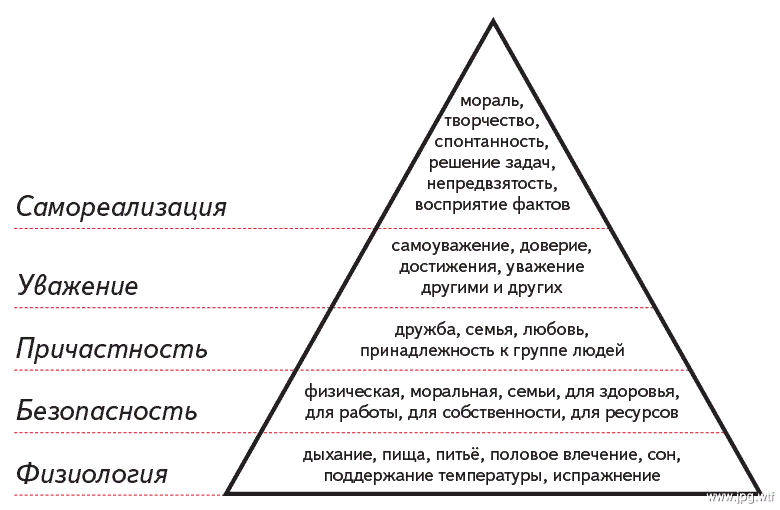 Рисунок 1 – Пирамида потребностей А. МаслоуНа заре человечества люди удовлетворяли экономические потребности за счет готовых благ природы. В дальнейшем абсолютное большинство потребностей стало удовлетворяться за счет производства благ. В рыночной экономике, где экономические блага продаются и покупаются, их называют товарами и услугами (часто просто товарами, продуктами, продукцией).Средства, служащие для удовлетворения потребностей, называются благами. Особое место среди благ, роль которых в современной экономике возрастает, занимают услуги. Услуги — это деятельность человека, результат которой имеет полезный эффект, удовлетворяющий какую-либо потребность людей.Для осуществления классификации благ применяется множество критериев. Различают блага настоящие и будущие, прямые и косвенные, долговременные и краткосрочные, взаимозаменяемые (субституты) и взаимодополняемые (комплементарные), частные и общественные.Настоящие блага находятся в непосредственном распоряжении экономического субъекта, будущими благами он может распоряжаться лишь в будущем. Как правило, индивиды предпочитают настоящие блага будущим.Прямые (потребительские товары) удовлетворяют какую-либо потребность непосредственно, их не нужно преобразовывать. Косвенные блага (инструменты, оборудование, сооружения) удовлетворяют некоторую потребность опосредованно.Недолговременные блага удовлетворяют данную потребность лишь один раз, так как они полностью потребляются в одном акте. Долговременные блага могут использоваться для удовлетворения одной и той же потребности несколько раз, они потребляются постепенно.Благо является частным, если, будучи потребленным одним лицом, оно не может одновременно быть потребленным другим. Благо является общественным, если, будучи даже потребленным одним лицом, оно при этом доступно для потребления других лиц (например оборона, общественная безопасность, чистый воздух).Особое значение имеет классификация благ на экономические и неэкономические. К экономическим благам относят те, которые являются объектом или результатом экономической деятельности, т. е. которые можно получить в ограниченном количестве относительно соответствующих потребностей. Неэкономические блага существуют свободно в природе и предоставляются индивидам без приложения человеческих усилий (воздух, свет). Экономическое благо, предназначенное для обмена, является товаром.Как отдельный человек, так и общество ограничены в своих возможностях. Ограничены физические и интеллектуальные способности людей, ограничены блага, которые используются для удовлетворения их потребностей, ограничено время. Поэтому постоянно ощущается недостаток наличных ресурсов, выступающий весьма жестким ограничителем общественного и личного благосостояния и возможностей их роста.Однако человечество за тысячелетия своей истории существенно раздвинуло рамки этих ограничений. Это говорит о том, что ограниченность ресурсов носит относительный характер.Ресурсом называется все, что может использоваться для производства тех или иных благ. Слово ресурс происходит от французского слова ressource и означает "источник, запас чего-либо".Сочетание двух типичных для хозяйственной жизни ситуаций — безграничность потребностей и ограниченность ресурсов — образует основу всей экономики, экономической теории. В сущности, это наука, «изучающая, каким образом общество с ограниченными, дефицитными ресурсами решает, что, как и для кого производить», или, говоря по-другому, она «исследует проблемы эффективного использования ограниченных производственных ресурсов или управления ими с целью достижения максимального удовлетворения материальных потребностей человека».Свести только к этому современную экономическую теорию нельзя. Однако противоречие между безграничностью потребностей и ограниченностью ресурсов образует ту ось, вокруг которой вращается хозяйственная жизнь, и стержень экономики как науки. Домохозяйству, фирме, всей национальной экономике приходится постоянно делать выбор, на покупку или производство каких благ следует потратить свои ресурсы, которые почти всегда ограниченны.Ресурсы взаимопереплетены. Например, такой экономический ресурс, как знания, используется, когда природные ресурсы стремятся потребить более рационально на основе новых знаний (научных достижений). Знания являются важным элементом такого ресурса, как труд, когда его оценивают с качественной стороны и обращают внимание на квалификацию работников, которая зависит прежде всего от полученного ими образования (знаний). Знания (прежде всего технологические) обеспечивают повышение уровня использования оборудования, т.е. реального капитала. Наконец, они (особенно управленческие знания) позволяют предпринимателям организовывать производство товаров и услуг наиболее рационально.Экономические ресурсы мобильны (подвижны), так как могут перемещаться в пространстве (внутри страны, между странами), хотя степень их мобильности различна. Наименее мобильны природные ресурсы, подвижность, многих из которых близка к нулю (землю трудно переместить из одного места в другое, хотя и возможно). Более подвижны трудовые ресурсы, что видно из внутренней и внешней миграции рабочей силы в мире в заметных размерах. Еще более мобильны предпринимательские способности, хотя часто они перемещаются не сами по себе, а вместе с трудовыми ресурсами или/и капиталом (это связано с тем, что носителями предпринимательских способностей являются или наемные управляющие, или владельцы капитала). Наиболее мобильны два последних ресурса — капитал (особенно денежный) и знания.Переплетение ресурсов и их мобильность отчасти отражают их другое свойство — взаимозаменяемость (альтернативность). Если фермеру нужно увеличить производство зерна, то он может сделать это так: расширить посевные площади (использовать дополнительные природные ресурсы), или нанять дополнительных работников (увеличить использование труда), или расширить свой парк техники и инвентаря (увеличить свой капитал), или улучшить организацию труда на ферме (шире использовать свои предпринимательские способности), или, наконец, использовать новые виды семян (применить новые знания). У фермера есть подобный выбор потому, что экономические ресурсы взаимозаменяемы (альтернативны).Предприниматель (организатор производства) постоянно встречает и использует указанные свойства экономических ресурсов. Ведь в условиях ограниченности этих ресурсов он вынужден отыскивать наиболее рациональную их комбинацию, используя взаимозаменяемость.Вопрос 2. Кривая производственных возможностейНеобходимость постоянного выбора, какие ресурсы и в каких количествах использовать для производства благ, ярко демонстрирует модель под названием «кривая производственных возможностей».Кривая производственных возможностей – это совокупность точек, которые показывают различные комбинации максимальных объемов производства двух товаров или услуг, которые могут быть созданы в условиях полной занятости в экономике с постоянными запасами и неизменной технологией (представлена на рисунке 2).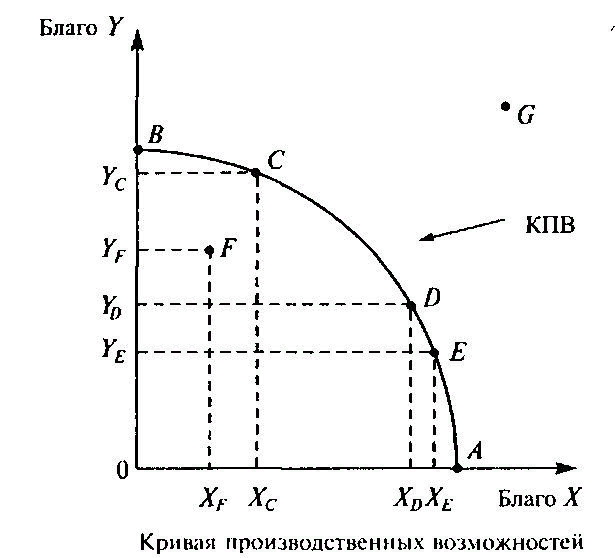 Рисунок 2 – Кривая производственных возможностей.Для построения кривой производственных возможностей необходимо принять два допущения:экономика функционирует в условиях полного использования всех имеющихся ресурсов; имеющиеся факторы производства постоянны как по количеству, так и по качеству, а следовательно, предполагается применение неизменной технологии в исследуемом кратковременном периоде.КПВ отражает в каждой своей точке (В, С, D, Е, А) максимальный объем производства двух продуктов, которые позволяют полностью использовать ресурсы при разных сочетаниях.	Если абсолютно все ресурсы направлены на производство блага X, то общество получит максимальное его количество. При этом благо Y вообще производиться не будет (вариант А). Возможна другая альтернатива, когда все ресурсы общества направляются на производство товара Y. В этом случае благо Y производится в максимальном количестве, а благо X не выпускается (вариант В). Однако обществу необходимы одновременно оба товара, для чего необходимо снизить производство каждого из этих благ ниже максимального. При этом имеет место множество альтернативных вариантов производственных комбинаций ресурсов и соответствующей структуры производства (например, варианты С, D, Е). Данную ситуацию можно изобразить графически. По горизонтали отложим количество блага X, по вертикали — блага Y. В результате получим кривую производственных возможностей. Каждая точка этой кривой представляет определенную комбинацию благ двух видов. Например, точка С представляет комбинацию Хс шт. товара X и Yc шт. товара Y.Экономика эффективна, когда все точки возможных комбинаций производства двух благ находятся на границе производственных возможностей (т. А, В, С, D, Е). Экономическая система неэффективна, когда различные комбинации производства двух благ находятся левее границы производственных возможностей (точка F). В этом случае ресурсы общества заняты не полностью (безработица, неполная загрузка производственных мощностей, отсталая технология). Точка F представляет такую комбинацию благ X и Y, которая существенно меньше, чем могло бы производиться при полном и эффективном использовании имеющихся ресурсов. Общество должно сделать все необходимое, чтобы переместиться на границу производственных возможностей. Для общества, обладающего определенным запасом ресурсов и знаний и обеспечивающего полный объем производства, точка G на сегодняшний день недостижима. Любая экономическая система в каждый момент времени обладает ограниченными возможностями и не может переместиться за пределы границы производственных возможностей.	Кривая производственных возможностей показывает:1. Тенденции роста альтернативных издержек производства в условиях увеличения производства одного из товаров.2. Уровень эффективности производства.4. Закрепление изученного материала.Практическая работа №2Вопросы для обсуждения1.Если принять во внимание,  что ресурсы ограничены, а потребности безграничны, то существует ли опасность снижения степени удовлетворения потребностей с течением  времени?2.Каковы методы решения проблемы ограниченности экономических ресурсов  в командной и рыночной экономике?3.Как технический прогресс влияет на положение кривой ПВ?4.Какие критерии для сравнительного анализа экономических систем могли бы Вы привести?5.Если альтернативной стоимостью поездки в институт на метро является поездка на автомобиле, то снизится она или увеличится, если на дорогах появятся «пробки»?Верно ли утверждение1.Предприниматель, организуя производство оружия, с точки зрения экономиста поступает нерационально, поскольку с помощью оружия может быть уничтожена жизнь на земле.2.Любая точка на кривой ПВ означает, что ресурсы страны используются не  полностью.3.Альтернативная стоимость хранения денег в сейфе банка равна нулю, т.к. деньги не являются фактором производства.4.Признаком рыночной экономики является частная собственность.5.Ограниченность – это проблема, которая существует только в бедных странах.Тесты1.К факторам производства относятся:а) деньги в сейфе;               б) конвейерная линия;в) рабочая сила;                  г) руда, рабочая сила, станок, земля.2. Кривая производственных возможностей иллюстрирует:а) ограниченность;б) для кого производить товары;в) альтернативную стоимость производства товаров;г) альтернативный выбор вариантов объемов производства.3. Собственность как экономическая категория выражает:а) присвоение индивидом предметов природы;б) отношения между людьми по поводу присвоения благ;в) вещь, которая подвергается воздействию человека;г) отношение человека к вещи.4. В смешанной экономике роль государства:а) никак не проявляется;      б) ограничена;в) значительна;г) проявляется во многих секторах производства.5. Проблема того, «что, как и для кого производить» может иметь отношение:а) только к тоталитарным системам;б) только к рыночной экономике;в) только к отсталой экономике;г) к любому обществу безотносительно его социально-экономической и политической организации.6.Экономические  потребности – это:а) блага, которые можно приобрести исходя из своих возможностей;б) потребности, которые возникают в процессе производственной деятельности;в) блага, которые могут быть произведены в будущем;г) потребности, которые могут быть удовлетворены в результате покупки.7.Общественное разделение труда вытекает из:а) природно-климатических условий производства;б) половозрастной структуры населения;в) экономической заинтересованности хозяйственных субъектов;г) технических параметров используемой техники.8.Частная форма собственности в условиях рыночной экономики характерна для предприятий:а) по производству одежды;б) по производству строительных материалов;в) по электроснабжению населения;г) по обеспечению теплоснабжения.9. Процесс движения материальных благ от одного субъекта к другому, называется:а) обменом;                                 б) производством;в) распределением;                    г) потреблением.10. К экономическим благам относятся:а) уличное освещение;                        б) услуги армии;в) снег;                                                 г) солнечный свет.Задачи и упражнения1. Максимально возможный выпуск кофе равен 200 тыс. т., пшеницы – 80 тыс. т. Найдите вмененные издержки производства кофе при производстве 60 тыс. т. пшеницы?2. Постройте кривую производственных возможностей исходя из следующей информации:3. Подберите к каждому термину (левая колонка) определение (правая колонка).5. Выдача и инструктаж домашнего здания1.Проработать ключевые термины и понятияЭкономические ресурсы, факторы производства, земля, труд, капитал, кривая ПВ, альтернативные издержки, цена выбора, общественное разделение труда, собственность,  экономическая система, традиционная экономика, командно-административная система, рыночная экономика, смешанная экономика, переходная экономика.2.Почему кривая ПВ имеет выпуклый вид? Что означала бы прямая, а не выпуклая линия производственных возможностей?3.Заполните все позиции таблицы.Таблица 1 − Экономические системы.4.Затраты на производство одного холодильника равны стоимости производства двух стиральных машин или шести пылесосов. На рынке сложились такие цены, что стиральная машина стоит столько, сколько стоят три пылесоса. Какова альтернативная стоимость производства холодильника, если фирма может выпускать только холодильники, стиральные машины и пылесосы?а) две стиральные машины;б) шесть пылесосов;в) верно а) и б);г) альтернативная стоимость не определена, т.к. фирма может одновременно выпускать все три товара одновременно.6. Подведение итогов Проверка работ, выставление оценокСАМОАНАЛИЗ ЗАНЯТИЯ №2Общая структура занятия. Данное занятие – комбинированное занятие. В системе других занятий – по разделу 1 занятие №3-4. Дозировка времени определена достаточно целесообразно. Структурные элементы занятия четко выделены.Реализация основной дидактической цели занятия. На занятии отражены все основные вопросы данной темы. Считаю, что методика занятия была продумана достаточно полно. На занятии  дифференцированный,  индивидуальный подход  применялся.Осуществление развития учащихся в процессе занятия. На занятии осуществлялась межпредметная связь с другими дисциплинами. При проведении лекции пассивных трудностей не возникло. В качестве средств для развития творческого мышления предлагались вопросы.Соблюдение основных принципов дидактики: доступность, научность, систематичность, последовательность, сознательность.Выбор методов обучения. На занятии применялись методы: словесные, наглядные и практические. Доминирующими был словесный и практический методы. Метод эвристического характера  использовался при решении задач.Воспитание в процессе занятия. На занятии были использованы воспитательные возможности содержания учебной темы. Воспитательное воздействие личности самого преподавателя определялось внешним видом и объективной оценкой самого процесса занятия.Оценивание деятельности учащихся на занятии. Оценивание деятельности студентов -  проводилось. Вид контроля текущий, форма – индивидуальная и коллективная. Методы контроля – устные и письменные.Гигиенические условия занятия. Аудитория соответствует гигиеническим требованиям. Расписание соответствует требованиям САНПИНа. Конструктивные предложения студента по методической организации и содержанию занятия. В качестве предложений – контролировать свои слова, действия; больше уверенности в себе.АНАЛИЗ ЗАНЯТИЯ №2Вывод. Эффективность урока составляет ______________________________________________Оценка и подпись преподавателя                                                                               __________ / Плохотникова Г.В.Занятие №3.21.09.018Дисциплина «Основы экономической теории»Тема «Основные элементы рынка. Рыночное равновесие»Цели и задачи.- Обучающие: сформировать понятие о сущности рынка, его составляющих и равновесии;- Развивающие: развивать навыки и умения анализа и систематизации;- Воспитывающие: повышать интерес учащихся к изучаемой дисциплине.Тип занятия: комбинированное занятие (45мин. – теоретическое обучение, 45 мин. – практическая работа №1).Используемые методы- Словесные: объяснение, беседа;- Наглядные: иллюстрация;- Практические: конспектирование, выполнение заданий.Материальное обеспечение: доска, мел.Литература1.Зубко Н.М. Основы экономической теории [Электронный ресурс]: учеб. пособие/ Н.М.Зубко, А.Н. Каллаур. – 3 –е изд., испр. и доп. – Электрон. дан. – Минск: Высшая школа, 2011. – 450 с. - Режим доступа http://biblioclub.ru/index.php?page=book&id= 119762.- ISBN 978-985-1937 -2. - 20.06.2017 г.2. Основы экономической теории [Текст]: учебник и практикум для СПО / В.В.Андреева [и др.] ; под ред. С.А.Толкачева. – М.: Юрайт, 2017. – 444 с. – (Профессиональное образование). - ISBN 978-5 – 00743 -5 : 1326 – 40. Структура занятияХОД ЗАНЯТИЯ:1.Постановка и осознание целей и задач (постановка задач)Тема сегодняшнего занятия «Основные элементы рынка. Рыночное равновесие». Мы с вами дадим понятия спросу, предложению, эластичности, рассмотрим кривые рыночного равновесия.Работа с журналом, в том числе отмечание присутствующих.2. Стимулирование мотивов учения- Как вы понимаете понятия «спрос», «предложение»? (мнение студентов, обсуждение) 3. Сообщение и усвоение новых знанийПлан:1.Теория спроса и предложения.  Цена и методы ценообразования. 2.Рыночное равновесие. Вопрос 1. Рынок — это конкурентная форма связи между хозяйствующими субъектами. Рыночный механизм — это механизм взаимосвязи и взаимодействия основных элементов рынка — спроса, предложения, цены, конкуренции, и основных экономических законов рынка.Рыночный механизм действует на основе экономических законов. Изменение спроса, изменение предложения, изменения равновесной цены, конкуренции, стоимости, полезности и прибыли. Механизм рынка позволяет удовлетворить лишь те потребности человека и общества, которые выражены через спрос.Спрос – запрос фактического или потенциального покупателя, потребителя на приобретение товара за имеющиеся у него, предназначенные для покупки этого товара деньги.Объемом спроса на какой-либо товар называется максимальное количество этого товара, которое согласно купить отдельное лицо, группа людей или население в целом в единицу времени (день, месяц, год) при определенных факторах.Выделяют следующие детерминанты спроса:1. Цена – она влияет на спрос в соответствие с законом спроса, который гласит, что при увеличении цены на товар спрос на этот товар снижается при прочих неизменных факторах.2. Неценовые факторы спроса - факторы, влияющие на величину спроса, и не связанные с ценой товара. При изменении неценовых факторов изменяется величина спроса при заданных величинах цены; таким образом, изменяется кривая спроса. В этом случае обычно говорят о смещении кривой спроса. При росте спроса кривая смещается вправо, при уменьшении – влево. К неценовым факторам спроса относится:- Доходы потребителей. - Вкусы, мода. - Количество потребителей. - Цены заменителей. - Ожидания потребителя. - Цены дополняющих товаров. Спрос на товар определяется всей кривой спроса (представлено на рисунке 3). Перемещение по этой кривой показывает изменение объема спроса под действием ценовых факторов при этом сам спрос не меняется.Закон спроса: величина спроса возрастает при снижении цены и уменьшается при повышении цены товара при прочих неизменных факторах.Предложение – способность и желание продавцов предложить определенное количество товара по данной цене. Предложение характеризуется, в первую очередь, величиной предложения, т.е. количеством товаров, которое продавцы хотят и могут продать по данной цене. Таким образом, у них должно быть желание (согласие на продажу товара по данной цене) и возможность (наличие необходимого числа товаров) для продажи товара в данном количестве.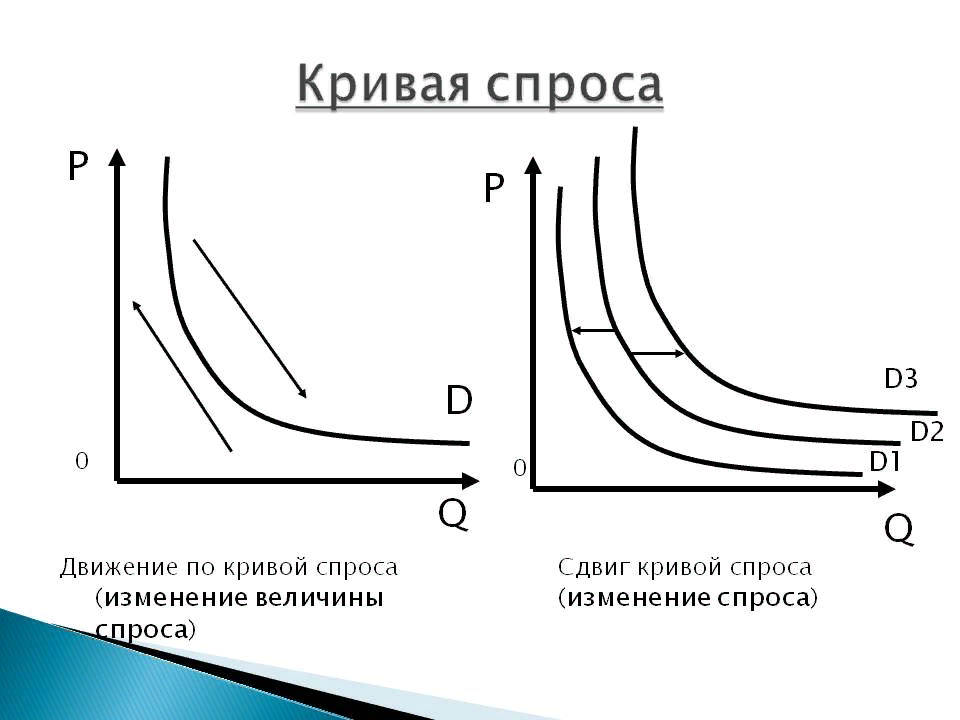 Рисунок 3 – Кривые спросаМожно рассматривать как индивидуальное предложение (предложение конкретного продавца), так и общую величину предложения (предложение всех продавцов, присутствующих на рынке). В экономике изучается, в основном, общая величина предложения на какой-либо товар. В макроэкономике также рассматривается совокупное предложение – общая величина предложения всех товаров всеми продавцами, действующими на данном рынке. Как правило, предложение товара подчиняется закону предложения.Предложение характеризует вся кривая предложения (рисунок 4). Движение по кривой предложения связано с изменением объема предложения.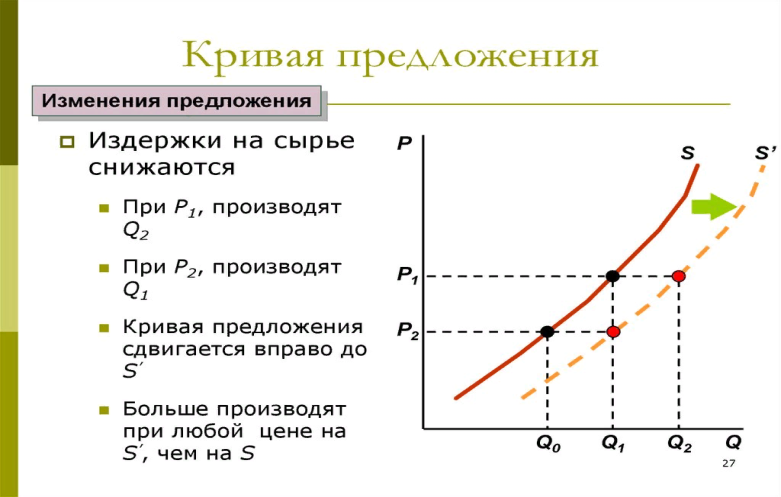 Рисунок 4 – Кривая предложенияУвеличение предложения смещает кривую предложения вправо. Уменьшение предложения смещает кривую предложения влево.Факторы предложения (детерминанты предложения) – факторы, влияющие на величину предложения.Выделяют факторы предложения:Цена – основной фактор, который влияет на предложение в соответствии с законом предложения, который гласит, что при увеличении цены на товар предложение этого товара повышается при прочих неизменных факторах.Неценовые факторы - факторы, влияющие на величину предложения, и не связанные с ценой товара. При изменении неценовых факторов изменяется величина предложения при заданных величинах цены; таким образом, изменяется кривая предложения. В этом случае обычно говорят о смещении кривой предложения. При росте предложения кривая смещается вправо, при уменьшении – влево.- Уровень технологии. - Цены ресурсов. - Величина налогов. - Количество производителей. - Ожидания производителя. - Цены на другие товары.Закон предложения - объем предложения товара увеличивается при увеличении цены и уменьшается при ее снижении при прочих неизменных факторах.Вопрос 2. В результате взаимодействия спроса и предложения устанавливается рыночная цена. Она фиксируется в точке, в которой пересекаются кривые спроса и предложения. Эта точка называется точкой равновесия, а цена и объем - равновесными. Только в этой точке цена устраивает продавца и покупателя.Рыночное равновесие — такое состояние экономики, когда количество товара, на который есть устойчивый спрос при определенной цене, равно количеству товара, предлагаемого к реализации по востребованной цене. При этом действуют следующие законы рыночного ценообразования:цена стремится к такому уровню, при котором спрос равен предложению;если под влиянием неценовых факторов произойдет повышение спроса при неизменном предложении или сокращение предложения при неизменном спросе, то цена возрастет, если, наоборот, при неизменном предложении спрос сократится или при неизменном спросе увеличится предложение и цена повысится.Кривая рыночного равновесия представлена на рисунке 5, где E - точка равновесия, PЕ -равновесная цена, а QЕ- равновесный объем.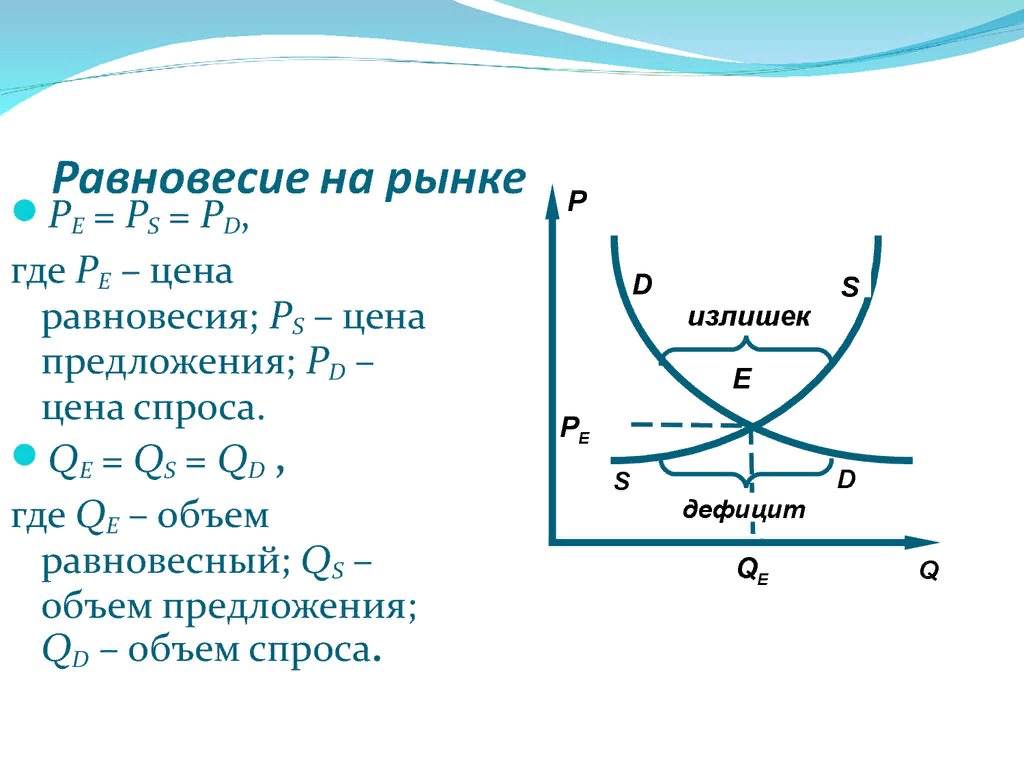 Рисунок 5 – Кривая рыночного равновесияВ условиях равновесия происходит так называемое очищение рынка - на рынке не останется ни непроданного блага, ни неудовлетворенного спроса (покупателей, желающих купить благо по установившейся цене и не сумевших это сделать из-за отсутствия продавцов).Когда "потолок цен" устанавливается ниже равновесной цены, образуется дефицит (иногда его называют избыточным спросом благ) и объем спроса превышает объем предложения. Такое положение приведет к конкуренции между покупателями за возможность купить данное благо. Конкурирующие покупатели начинают предлагать более высокие цены. В ответ на это продавцы начинают повышать цены. По мере того, как цены растут, объем спроса сокращается, а объем предложения увеличивается. Это продолжается до тех пор, пока цена не достигнет своего равновесного уровня.Когда минимальные уровни цен устанавливаются выше равновесной цены, объем предложения превышает объем спроса и образуется избыток благ.Выделяют четыре варианта влияния сдвигов кривых спроса и предложения на цену и объем благ:Увеличение спроса на благо вызывает сдвиг кривой спроса вправо, в результате чего увеличиваются и равновесная цена, и равновесный объем блага.Уменьшение спроса на благо смещает кривую спроса влево, в результате чего снижаются равновесная цена и равновесный объем блага.Увеличение предложения блага сдвигает кривую предложения вправо, в результате чего снижается равновесная цена и увеличивается равновесный объем блага.Уменьшение предложения блага сдвигает кривую предложения влево, в результате чего повышается равновесная цена и сокращается равновесный объем блага.Товарный дефицит. Когда величина спроса превосходит величину предложения товара, то разница называется величиной избыточного спроса, или дефицитом. На большинстве рынков первым признаком дефицита является резкое уменьшение товарных запасов, то есть тех фондов товаров, которые уже произведены и готовы к продаже или использованию Продавцы обычно держат часть товаров в запасе, чтобы оперативно реагировать на незначительные изменения спроса.Когда кол-во запасов уменьшается и падает ниже запланированного, то продавцы меняют свои планы. Они могут попытаться восполнить запасы, наращивая выпуск или, если они сами не производят товар, они могут увеличить заказ производителю. Некоторые продавцы будут извлекать выгоду из возросшего спроса, увеличивая цену, так как они знают, что покупатели готовы заплатить больше. Но каковы бы ни были детали, в результате произойдет движение вверх по кривой предложения, так как цена и количество товара возрастут. Так как дефицит оказывает давление на цену снизу, то покупатели тоже будут вынуждены менять свои планы. Двигаясь влево и вверх по кривой спроса, они будут урезать свое потребление. В результате изменения планов покупателей и продавцов рынок приходит к равновесию. Когда цена достигает 0,40 доллара за фунт, дефицит исчезнет.Дефицит на рынке услуг. На большинстве рынков продавцы обладают товарными запасами, но запасы невозможны на рынках услуг - в парикмахерских, прачечных и т.д. На рынках, где не существует товарных запасов, признаком дефицита является очередь покупателей. Очередь— это признак того, что при существующей преобладающей цене покупатели желают потреблять товар быстрее, чем производители планируют его предлагать на рынок. Однако покупательские запросы не всегда могут быть удовлетворены сразу. Покупатели обслуживаются в порядке очереди.Избыток товара. Рассмотрев ситуацию, когда продавцы и покупатели ожидают цены, более низкой, чем равновесная, рассмотрим противоположный случай. Предположим, что по какой- то причине покупатели продавцы ожидают, что цена будет выше равновесной (0,60 доллара за фунт) и соответственно этим ожиданиям планируют свою деятельность. Когда величина предложения превосходит величину спроса на товар, то возникает избыток.Избыток и товарные запасы. Когда существует избыток продукта, то продавцы не могут продать все, что они надеялись продать по данной цене. В результате их товарные запасы увеличиваются и вскоре превышают тот уровень, который был запланирован на случай нормальных изменений спроса. Продавцы ответят на рост запасов изменением своих планов. Одни из них сократят выпуск товара. Другие понизят цены, чтобы поощрить покупателя потреблять больше, и таким образом уменьшат свои чрезмерные запасы. Третьи сделают и то, и другое. В результате этих изменений произойдет перемещение влево и вниз по кривой предложения. Так как чрезмерные товарные запасы оказывают давление на цену сверху, то покупатели также меняют свои планы. Убедившись, что товар стоит дешевле, чем они ожидали, они двигаются вниз и вправо по кривой, рынок приходит в состояние равновесия.Спрос и предложение зависят от многих факторов. Их изменение влечет соответствующее изменение спроса и предложения. С этим и связано понятие эластичности.Эластичность – это степень реагирования одной переменной величины в ответ на изменение другой, связанной с первой величиной. Понятие "эластичность" ввел в экономическую литературу А. Маршалл (Великобритания), его идеи были развиты Дж. Хиксом (Великобритания), П. Самуэльсоном (США) и дрЭластичность – это степень чувствительности спроса и предложения к различным факторам.Эластичность спроса на товар — это процентное соотношение между изменением в цене или доходе и изменением спроса.4. Закрепление изученного материала.Практическая работа №3Вопросы для обсуждения1.Какова взаимосвязь между товарным производством и рынком?2.Какие факторы обуславливают развитие рынка?3.Чем отличаются рыночные отношения от внерыночных и каковы тенденции их развития в современных условиях?4.Каково содержание закона спроса и закона предложения?5.Что означает экономическое равновесие и каковы его виды?Верно ли утверждение1.Рыночная экономика более эффективна, чем командная, т.к. правительство лучше знает экономическую теорию и проводит правильную экономическую политику.2.Конкуренция способствует снижению цены.3.Природа рынка проявляется в том случае, когда пенсионер получает пенсию.4.Величина спроса на данный товар всегда равна количеству этого товара, приобретенному покупателем.5.Уменьшение спроса отражается движением вдоль кривой спроса вниз.6.Уменьшение издержек производства обычно приводит к уменьшению предложения.7.Количество продаваемого товара всегда равно количеству купленного.8.Спекуляция возникает, если устанавливают цену выше равновесной.9.Если цена снижается и выручка  снижается, мы имеем дело со спросом, неэластичным по цене.10.Чем более необходим товар потребителю, тем ниже степень его неэластичности по цене.Тесты1. Какую функцию рынок обеспечивает в случае реализации интересов рыночных субъектов:а) посредническую;                   б) стимулирующую;в) информационную;                г) санирующую.2. Что такое индивидуальный спрос:а) спрос, предъявляемый одним потребителем;б) спрос, предъявляемый на рынке;в) спрос, предъявляемый в отрасли;г) спрос, предъявляемый в масштабах общества.3. Что относится к факторам, смещающим кривую предложения:а) потребительские ожидания;                б) число покупателей;в) число продавцов;                                  г) налоги и субсидии.4. При каких условиях спрос неэластичен по цене:а) реакция спроса на изменение цены мала;б) реакция спроса на изменение цены высока;в) реакция спроса на изменение цены нейтральна.5.Если снижается цена на товар, то спрос:а) на товар – заменитель останется неизменным;б) на товар – заменитель будет падать; в) на товар – дополнитель будет расти;г) на товар – дополнитель останется неизменным.6. К рынкам, классифицируемым по пространственному признаку, относится:а) региональный рынок;                 б) монопольный рынок;в) теневой рынок;                           г) локальный рынок.7.К недостаткам рынка относится:а) неконкурентоспособность отдельных экономических субъектов;б) неравномерность в распределении личных доходов;в) возникновение монопольных тенденций в экономике;г) неэффективность отдельных компаний.  Задачи и упражнения1.Ситуация на рынке зерна представлена данными в таблице.Постройте кривые спроса и предложения. Что характерно для рынка при рыночной цене на зерно в 32 долл.?2.На рисунке кривая спроса на хлеб сдвинулась с Dо до D1. Какие события могли вызвать это движение?5. Выдача и инструктаж домашнего здания1.Проработать ключевые термины и понятияРынок, эластичность, спрос, закон спроса,  предложение,  закон предложения, цена, рыночное равновесие, конкуренция, совершенная конкуренция, олигополия, монополия, монополистическая конкуренция.2.Уравнение функции спроса: QD=20-2P; уравнение предложения: QS=6p+8. Определите равновесную цену и равновесный объем.3.Заполните пропуски в таблице:6. Подведение итогов Проверка работ, выставление оценокСАМОАНАЛИЗ ЗАНЯТИЯ №3Общая структура занятия. Данное занятие – комбинированное занятие. В системе других занятий – по разделу 1 занятие №5-6. Дозировка времени определена достаточно целесообразно. Структурные элементы занятия четко выделены.Реализация основной дидактической цели занятия. На занятии отражены все основные вопросы данной темы. Считаю, что методика занятия была продумана достаточно полно. На занятии  дифференцированный,  индивидуальный подход  применялся.Осуществление развития учащихся в процессе занятия. На занятии осуществлялась межпредметная связь с другими дисциплинами. При проведении лекции пассивных трудностей не возникло. В качестве средств для развития творческого мышления предлагались вопросы.Соблюдение основных принципов дидактики: доступность, научность, систематичность, последовательность, сознательность.Выбор методов обучения. На занятии применялись методы: словесные, наглядные и практические. Доминирующими был словесный и практический методы. Метод эвристического характера  использовался при решении задач.Воспитание в процессе занятия. На занятии были использованы воспитательные возможности содержания учебной темы. Воспитательное воздействие личности самого преподавателя определялось внешним видом и объективной оценкой самого процесса занятия.Оценивание деятельности учащихся на занятии. Оценивание деятельности студентов -  проводилось. Вид контроля текущий, форма – индивидуальная и коллективная. Методы контроля – устные и письменные.Гигиенические условия занятия. Аудитория соответствует гигиеническим требованиям. Расписание соответствует требованиям САНПИНа. Конструктивные предложения студента по методической организации и содержанию занятия. В качестве предложений – контролировать свои слова, действия; больше уверенности в себе.АНАЛИЗ ЗАНЯТИЯ №3Вывод. Эффективность урока составляет ______________________________________________Оценка и подпись преподавателя                                                                               __________ / Плохотникова Г.В.Занятие №428.09.018Дисциплина «Основы экономической теории»Тема «Рыночные структуры»Цели и задачи.- Обучающие: сформировать понятие «конкуренция»;  изучить влияние конкуренции на производственную деятельность предприятия;- Развивающие: развивать навыки и умения анализа и систематизации;- Воспитывающие: повышать интерес учащихся к изучаемой дисциплине.Тип занятия: комбинированное занятие (45мин. – теоретическое обучение, 45 мин. – практическая работа №1).Используемые методы- Словесные: объяснение, беседа;- Наглядные: иллюстрация;- Практические: конспектирование, выполнение заданий.Материальное обеспечение: доска, мел.Литература1.Зубко Н.М. Основы экономической теории [Электронный ресурс]: учеб. пособие/ Н.М.Зубко, А.Н. Каллаур. – 3 –е изд., испр. и доп. – Электрон. дан. – Минск: Высшая школа, 2011. – 450 с. - Режим доступа http://biblioclub.ru/index.php?page=book&id= 119762.- ISBN 978-985-1937 -2. - 20.06.2017 г.2. Основы экономической теории [Текст]: учебник и практикум для СПО / В.В.Андреева [и др.] ; под ред. С.А.Толкачева. – М.: Юрайт, 2017. – 444 с. – (Профессиональное образование). - ISBN 978-5 – 00743 -5 : 1326 – 40. Структура занятияХОД ЗАНЯТИЯ:1.Постановка и осознание целей и задач (постановка задач)Тема сегодняшнего занятия «Рыночные структуры». Мы с вами рассмотрим понятие «конкуренция»;  изучим влияние конкуренции на производственную деятельность предприятия;Работа с журналом, в том числе отмечание присутствующих.2. Стимулирование мотивов учения- Как вы понимаете понятия «конкуренция»? (мнение студентов, обсуждение) 3. Сообщение и усвоение новых знанийПлан:1.Конкуренция: понятие, типы, критерии разграничения. Поведение фирм в условиях совершенной и несовершенной конкуренции Вопрос 1. Особенность рыночной экономики заключается в полной свободе производителя выбирать для изготовления любую продукцию. При этом свобода потребителя заключается в приобретении любого товара, а работника – в свободном трудоустройстве на работу, при соответствующей квалификации. Но свободный выбор не обеспечивает автоматическую удачу в производстве. Помимо основных факторов удачного выбора стратегии, также немаловажно влияние конкуренции на развитие производства.  Конкуренция (в переводе с латыни – сталкиваться или сталкивание) - это борьба между субъектами хозяйствования рыночной экономики за наилучшие условия изготовления, производства и реализации товаров и услуг. Вся история человечества и общества в целом является конкурентной борьбой. С развитием человеческого общества изменялась и форма этой борьбы – от борьбы за существование и выживание до экономической и производственной конкуренции. Значение конкуренции для рыночной экономики и формирования рынка производства товаров и услуг в целом имеет огромное значение и не может существовать без учета этих факторов. А также это значение порой приобретает жестокие формы, и с момента разветвления предпринимательской деятельности оно не уменьшилось, а наоборот, приобрело конфликтно-конкурентное взаимодействие между производителями тех или иных товаров.Основными функциями конкуренции являются:  формирование рыночной стоимости товара;  выравнивание стоимостей и цен товаров одной отрасли;  стимулирование экономического развития каждого конкретного предприятия и национальной экономики в целом.Важной функцией конкуренции также является регулирующая функция (влияет на объемы производства товаров или оказания услуг для достижения их оптимального соответствия объемам потребления).Также различают такие функции конкуренции как:- контролирующая функция конкуренции заключается в том, что она выступает наиболее действенным способом экономического контроля (в тоже время таким, который не «стоит» обществу особых затрат). Такой контроль принуждает предпринимателей снижать затраты на производство и цены, улучшать качества своих товаров, работ или услуг.- генерирующей функции конкуренции в том, что она мотивирует высокоэффективное хозяйствование на основе инноваций, развивает рыночные отношения между предприятиями.- защитная функция конкуренции предполагает такое ее влияние на рыночные отношения, которое препятствует злоупотреблению монопольным положением на рынке предприятиями, которые занимают такой положение.Мы считаем, что, хотя данный перечень функций конкуренции является достаточно содержательным, в большей степени вышеназванные функции охватывают общегосударственный территориальные границы функционирования конкуренции. Вместе с тем, по нашему мнению, конкуренция играет значительную роль и на уровне конкурентной среды предприятия. Необходимым считаем выделить такую функцию конкуренции, как приспособленческая, которая заключается в адаптации предприятий к условиям, существующим в его конкурентном окружении. Такое приспособление побуждает предприятия применять стратегию расширения сфер хозяйствования в отличие от простого экономического выживания.Для того чтобы понять, как предпринимателю выстоять и не разориться под жестоким влиянием правил современной рыночной экономики, стоит подробнее изучить суть и влияние конкуренции на развитие производства. Очень часто случается, что во время конкурентной борьбы побеждает сильнейший при ущемлении других неконкурентоспособных предпринимателей. Другими словами, роль конкуренции в развитии предприятий осуществляется по принципу: главное - победа, а не участие. Обобщение роли можно выразить также и как стремление производителей удовлетворить запросы потребителя, при реализации собственного экономического суверенитета вступая в соперничество с другими производителями. Существует три примера влияния конкуренции на развитие производства: 1) Стремление производителя изготовить более качественную продукцию. 2) Стремление производителя изготовить большее количество продукции. 3) Производитель закрывает производство. Виды конкуренции - по масштабам развития:         -индивидуальная – один производитель стремится выбрать самые лучшие условия реализации своих услуг и товаров;         -местная – встречается среди производителей на определенной территории;        -отраслевая – борьба в определенной отрасли за получение максимального дохода;       - межотраслевая – конкуренция среди производителей различных отраслей за привлечение покупателя с целью получения максимального дохода;         -национальная – конкуренция внутри определенной страны;        - глобальная – борьба на уровне мирового рынка. - по характеру развития делится на регулируемую конкуренцию и свободную, на неценовую конкуренцию и ценовую. Стоит углубиться в понятие ценовой и неценовой борьбы между производителями. Ценовая конкуренция образуется при искусственном снижении стоимости на определенную продукцию или услугу. Случается и ценовая дискриминация, когда товар реализуется по совершенно разным ценам, но эта разность не оправдана разницей в издержках. Неценовая конкуренция образуется при совершенствовании качества определенного продукта или услуги. В данном случае применяются методы воздействия на потенциального покупателя через качество обслуживания, мерчендайзинг и рекламу. Таким образом, данные виды оказывают существенное влияние конкуренции на развитие производства. Описание данных процессов дополняется и этапами принятия решений о покупке. -  по этапам принятий решений о покупке: желания-конкуренты; функциональная конкуренция; межфирменная конкуренция; конкуренция между товарами. - зависимость от предпосылок конкурентных равновесий рынка:      -Совершенная конкуренция – борьба между производителями, которая базируется на следующих равновесиях: наличие независимых предпринимателей и потребителей; свободная торговля, обуславливающаяся факторами производства; самостоятельное хозяйствование субъектов производства; сопоставимость и однородность изготавливаемой продукции; доступность всей информации о рынке.        -Несовершенна конкуренция – борьба между производителями, - которая базируется на нарушении определяющих факторов равновесия. В несовершенной конкуренции можно выделить такие характеристики: полное господство некоторых фирм или организаций в разделе рынка; самостоятельность предприятий ограничена. - зависящие от спроса и предложения:        - чистая конкуренция;        - олигополистическая конкуренция;        -  монополистическая конкуренция. Эти примеры влияния конкуренции на развитие производства вытекают из разновидностей предпосылок конкурентных равновесий рынка. Чистой конкуренцией можно назвать тот случай, когда большинство покупателей и производителей не в состоянии влиять на ценообразование и рынок наполнен множеством схожих товаров, которые могут заменить основной. Рынок с чистой конкуренцией благоприятно формируется только при низкой степени монополизации производства. Олигополистическая конкуренция является несовершенным видом. Характеризовать такой вид конкуренции можно следующим образом: создание сильной взаимосвязи при небольшом числе конкурентов-производителей; товары схожи друг с другом и ограничены в замещении. Этот вид характерен для таких отраслей производства, как химическая промышленность, машиностроение, металлообрабатывающая промышленность. Монополистическая конкуренция является несовершенным видом и характеризуется следующим образом: у многочисленных конкурентов относительно уравновешены силы производства; покупатели и потребители могут отмечать, что товары имеют различное качество, к примеру, вкус продукта, технические характеристики, оригинальность производства, диапазон и качество предоставляемых услуг. Формирование монопольного вида рынка чаще всего характерно для инфраструктурных отраслей, таких как транспорт, энергетика или связь. Монополизация может осуществляться вследствие следующих условий: 1) При определенных технологических особенностях и постоянных издержках, которые очень высоки, появление большого количества конкурентов невозможно, вследствие чего образовываются крупные производители. 2) При высоких невозвратных издержках, когда активы очень специфичны и нет возможности их переориентировать на другую продукцию или виды рынка. 3) При избыточных производственных мощностях. Сам термин "монополия" может применяться относительно субъектов хозяйствования, состояния рынка или типа экономически-производственных отношений. Виды монополийМожно выделить: - Устойчивая (естественная) монополия – собственники и субъекты хозяйствования имеют в распоряжении очень редкие и невоспроизводимые ресурсы. - Новаторская монополия – производитель обладает уникальным товаром и этим противостоит огромному числу покупателей. Такая монополия ограничена во времени, так как технология первого (уникального) производителя может быть распространена по другим производствам. - Искусственная монополия – производитель сосредотачивает в своих руках объекты экономических отношений. Монополистическая конкуренция и ее роль в развитии производства всегда удовлетворяет лишь интересам крупного и сильного производителя, но существуют как отрицательные, так и положительные влияния монополии на производства. Положительное влияние – снижаются удельные издержки за счет экономии средств на большом масштабе производства; благодаря высокой степени содержания ресурсов происходит технологический прогресс. Отрицательное влияние – происходит нарушение прав конечного потребителя, так как товар реализуется по высоким ценам при искусственно сниженном предложении; в развитии рынка возникают структурные диспропорции. -  зависящие от равенства числа субъектов производства        Конкуренция внутриотраслевая – конкуренция за выгодное условие производства и реализации продукции.         Конкуренция межотраслевая - конкуренция производителей за выгодное приложение капитала, основанное на перераспределении прибыли. Базируется такая конкуренция на различных условиях производства, которая приводит к разной прибыли. Подводя итог, можно сделать вывод, что анализ влияния конкуренции на развитие любого производства может помочь предпринимателю избежать банкротства и необдуманных решений. 4. Закрепление изученного материала.Практическая работа №3Вопросы для обсуждения1.Если рыночная цена товара не изменяется, то увеличение объема выпуска продукции не повлияет на размер прибыли фирмы.2.Для рынка совершенной конкуренции характерно то, что фирма осуществляет неценовую конкуренцию.3.Для рынка совершенной конкуренции кривая спроса на продукт фирмы горизонтальна.4.Конкурентная фирма в долгосрочном периоде получает нормальную прибыль.5.В условиях совершенной конкуренции в долгосрочном периоде MC=MR.Тесты1. Какое из утверждений не подходит для рынка совершенной конкуренции:а) фирма находится в равновесии, когда MR=MC;б) кривая спроса на продукт фирмы имеет отрицательный наклон;в) кривая спроса на продукт фирмы – горизонтальная линия;г) кривая МС пересекает кривую АС в точке, соответствующей минимальному значению АТС.2. Какой из рынков больше соответствует условиям совершенной конкуренции:а) стали;                                       б) услуг парикмахерских;в) автомобилей;                          г) бензина.3. Экономическая прибыль:а) не может иметь место на конкурентном рынке в долгосрочном периоде;б) эквивалентна нормальной прибыли;в) имеет место всякий раз, когда общие издержки превышают общий доход;г) существует всегда, когда предельный доход превышает предельные издержки.4.Успех производителя на рынке совершенной конкуренции зависит от:а) рекламы;б) высокого качества товара;в) возможности влиять на цену;г) возможности снизить издержки;д) возможности сговора производителей.5. Выдача и инструктаж домашнего зданияЗадачи и упражнения1.Общие издержки конкурентной фирмы при изменении объема выпуска меняются следующим образом:Каким должен быть выпуск при цене, равной 5 руб. за единицу продукции?2. В отрасли существует 1000 фирм. У каждой МС при производстве 5 единиц продукта составляют 2 руб., 6 единиц – 3 руб., 7 единиц – 5 руб. Рыночная цена единицы продукта равна 3 руб. Чему равен отраслевой выпуск в месяц?6. Подведение итогов Проверка работ, выставление оценокСАМОАНАЛИЗ ЗАНЯТИЯ №4Данное занятие – комбинированное занятие. В системе других занятий – по разделу 1 занятие №7-8. Дозировка времени определена достаточно целесообразно. Структурные элементы занятия четко выделены.На занятии отражены все основные вопросы данной темы. Считаю, что методика занятия была продумана достаточно полно. На занятии  дифференцированный,  индивидуальный подход  применялся.На занятии осуществлялась межпредметная связь с другими дисциплинами. При проведении лекции пассивных трудностей не возникло. В качестве средств для развития творческого мышления предлагались вопросы.Соблюдение основных принципов дидактики: доступность, научность, систематичность, последовательность, сознательность.На занятии применялись методы: словесные, наглядные и практические. Доминирующими был словесный и практический методы. Метод эвристического характера  использовался при решении задач.На занятии были использованы воспитательные возможности содержания учебной темы. Воспитательное воздействие личности самого преподавателя определялось внешним видом и объективной оценкой самого процесса занятия.Оценивание деятельности студентов -  проводилось. Вид контроля текущий, форма – индивидуальная и коллективная. Методы контроля – устные и письменные.Аудитория соответствует гигиеническим требованиям. Расписание соответствует требованиям САНПИНа. АНАЛИЗ ЗАНЯТИЯ №4Вывод. Эффективность урока составляет ______________________________________________Оценка и подпись преподавателя                                                                               __________ / Плохотникова Г.В.5.ПОДГОТОВКА, ПРОВЕДЕНИЕ И АНАЛИЗ 
ВОСПИТАТЕЛЬНОГО МЕРОПРИЯТИЯТема: Интернет-зависимость. Причины, последствия, рекомендации.Цель: Профилактика эмоциональных и коммуникативных нарушений студентов.Задачи: активизация размышлений о значимости здоровья и здорового образа жизни; расширение знаний о зависимостях; знакомство с основными причинами, признаками и последствиями интернет-зависимости; воспитание ответственного отношения к личному времени; знакомство с правилами безопасного использования интернета; развитие навыков эффективного использования компьютера, интернета.Тип мероприятия классный часФорма: дискуссияИспользуемые методы:        - Словесные: беседа, дискуссия;       - Наглядные: фотографии, раздаточный материал (тест);       - Практические: тестирование. Оборудование: компьютер, проектор, фотографии зависимостей, тест «Являетесь ли Вы интернет-зависимым?», памятки «Правила работы в Интернете». Литература: 1. Колосова Е., Хромова Ю. Интернет-зависимость – миф или реальность? http://ruk.1september.ru/article.php?ID=200802106 2. Интернет-зависимость http://school3-syzran.siteedit.ru/page443. Пережогин Л. О. Интернет-аддикция. http://cyberpsy.ru/2011/05/perezhogin-l-o-internet-addikciya-v-podrostkovoj-srede/План:I. Вступительная беседа (10 мин.)II. Интернет как источник зависимости (15 мин.)III. Правила безопасности (10 мин.)IV. Подведение итогов (5 мин.)Ход мероприятия:I. Вступительная беседа1. Дискуссия о здоровьеПроблема для обсуждения: «Что такое здоровье? Какие факторы разрушают и сохраняют здоровье?». Ответы студентов фиксируются на доске.Далее следует обобщающий рассказ о здоровье:1. Здоровье – состояние полного физического, душевного, социального благополучия, а не только отсутствие болезней и физических дефектов.2. Факторы, разрушающие физическое благополучие:  болезни; зависимости; лень; неправильное питание; отсутствие чистоты и др. 3. Факторы, укрепляющие физическое благополучие: отсутствие вредных привычек и зависимостей; правильное питание; отсутствие болезней; гигиена; прививки; движение и труд и др.4. Факторы, разрушающие психологическое благополучие: конфликты; нарушения в эмоциональной сфере; стрессы; плохой характер и др.5. Факторы, укрепляющие психологическое благополучие: оптимизм; навыки бесконфликтного общения; умение справляться со стрессами; умение находиться «здесь и сейчас» и др. 2. Разговор о зависимостяхЗадание: студентам показываются фотографии, иллюстрации зависимостей и предлагается определить вид зависимости.– Какие виды зависимостей вы знаете?Ответы студентов записываются и обобщаются в таблицу. Виды зависимостей:• Игровая (гемблинг).• Виртуальная.• Зависимость от внешности.• Зависимость от пищи.• Зависимость от работы.• Потребление (шоппинг).• Мобильная зависимость.• Рекламная зависимость.• TV – зависимость.• Зависимость от идеологий (религиозные движения).• Лекарственная.– Если быть придирчивым к формулировкам, можно сказать, что все мы от чего-то зависимы. Как минимум, в качестве существ, живущих на земле, мы зависимы от силы гравитации, от наличия кислорода, от определенного климата, от воды, еды, от различных факторов, обеспечивающих наше физическое выживание. В определенной мере человек зависит от социума, в котором живет. Он вынужден учитывать и его наличие, потому что «жить в обществе и быть полностью свободным от общества нельзя».Но это все зависимости, естественные. А есть зависимости, которые часто называют патологическими. Это – зависимости, ограничивающие нашу свободу и негативно влияющие на здоровье (вспомним определение здоровья). И вот тут проходит очень тонкая грань – где заканчивается, к примеру, привязанность к кому-то или к чему-то, увлечение кем-то или чем-то и начинается болезненная, патологическая зависимость.О зависимости можно говорить тогда, когда человек ничем другим заниматься не может и не хочет, несмотря на то, что от излишних доз самого занятия тоже испытывает определенный дискомфорт. Основное отличие зависимости от увлечения – она мешает жить, и, в первую очередь, самому человеку, а не только его окружению.3. Обсуждение проблемы виртуальной зависимости«Киберпространство – это согласованная галлюцинация, которую каждый день испытывают миллиарды» (Уильям Гибсон).Задание: студентом предлагается подобрать ассоциации к слову «компьютер» (необходимость, жизнь, паутина и др.). Через анализ ассоциаций психолог (или педагог) может выйти на тему виртуальной зависимости, вытесняющей реальную жизнь.II. Интернет как источник зависимости1. Рассказ об истории ИнтернетаЗадание: кому-то из студентов предлагается заранее самостоятельно ознакомиться с историей развития Интернета и сделать доклад для всей группы. Другой студент  озвучивает материал об известных людях, внесших свой вклад в развитие компьютерной сети.Общие сведения: Интернет – это глобальная компьютерная сеть, которая связывает между собой как пользователей компьютерных сетей, так и пользователей ПК. Интернет постепенно становится основным средством корпоративного общения, уступая пока телефону. Когда два или более компьютеров связывают постоянным соединением для обмена данными, говорят о создании компьютерной сети.По Интернету происходит поиск информации, рассылаются пресс-релизы, устраиваются конференции, выставки, интервью и т.д. Обычный, «домашний» пользователь имеет все шансы по Интернету не только заказать любой товар с доставкой на дом или узнать погоду, но и познакомиться, пообщаться. Некоторым даже удается вступить в брак в результате знакомства по Интернету. Сегодня Интернет не охватывает только несколько стран Африки и Восточной Азии. Количество машин в Интернете – около 20 млн., количество пользователей – в 5–10 раз больше.2. Признаки виртуальной зависимостиРассказ преподавателя:- От практикующих психиатров все чаще поступают данные об увеличении количества пациентов, основные жалобы которых связаны с влиянием Интернета. В августе 1999 г. примерно 83 млн. американцев были подключены к Интернету, и это число неуклонно растет. В 2000 г. оно выросло уже на 12 млн. Вместе с возрастающей популярностью Интернета должно увеличиться количество больных, что может оказаться серьезной проблемой для общества, тогда как о методах лечения и о природе болезни пока известно очень мало.Компьютерная зависимость – это далеко не только навязчивая игра в компьютерные игры («стрелялки» – Doom, Quake, Unreal и др.). «Интернет-зависимость» – это широкий термин, обозначающий большое количество проблем поведения и контроля над влечениями.Слайд 7. Некоторые признаки виртуальной зависимости:• Пристрастие к виртуальным знакомствам – избыточность знакомых и друзей в Сети.• Навязчивая потребность в Сети – игра в онлайновые азартные игры, постоянные покупки или участия в аукционах.• Информационная перегрузка (навязчивый web-серфинг) – бесконечные путешествия по Сети, поиск информации по базам данных и поисковым сайтам.Доктор Маресса Гехт Орзак, директор службы компьютерного привыкания клиники McLean Гарвардского университета (США), выделила ряд психологических и физических симптомов, характерных для интернет-зависимости.Психологические симптомы: хорошее самочувствие или эйфория за компьютером; невозможность остановиться; увеличение количества времени, проводимого за компьютером; пренебрежение семьей и друзьями; ощущение пустоты, депрессии, раздражения при нахождении не за компьютером; ложь работодателям или членам семьи о своей деятельности; проблемы с работой или учебой.Физические симптомы: синдром карпального канала (туннельное поражение нервных стволов руки, связанное с длительным перенапряжением мышц); сухость в глазах; головные боли по типу мигрени; боли в спине; нерегулярное питание, пропуск приемов пищи; пренебрежение личной гигиеной; расстройства сна, изменение режима сна.Согласно исследованиям доктора Кимберли С. Янг, профессора психологии Питтсбургского университета в Брэдфорде (США), опасными сигналами (предвестниками интернет-зависимости) являются: навязчивое стремление постоянно проверять электронную почту; предвкушение следующего онлайнового сеанса; увеличение времени, проводимого в онлайновом сеансе; увеличение количества денег, расходуемых на Интернет.3. Проведение теста со студентами «Являетесь ли Вы интернет-зависимым?» Доктор Кимберли С. Янг разработала краткий тест, с помощью которого можно определить степень зависимости от Интернета:Чувствуете ли вы себя озабоченным Интернетом (думаете ли вы о предыдущих онлайновых сеансах и предвкушаете ли последующие)? Ощущаете ли вы потребность в увеличении времени, проведенного в Сети? Предпринимались ли вами или вашими родственниками безуспешные по пытки контролировать, ограничить или прекратить использование Интернета? Чувствуете ли вы себя усталым, угнетенным или раздраженным при попытках ограничить или прекратить пользование Интернетом? Находитесь ли вы в онлайновом режиме больше, чем предполагали? Были ли у вас случаи, когда вы рисковали получить проблемы в учебе или в личной жизни из-за Интернета? Случалось ли вам лгать членам семьи, врачам или другим людям, чтобы скрыть время пребывания в Сети? Используете ли вы Интернет для того, чтобы уйти от проблем или от дурного настроения (например, от чувства беспомощности, виновности, раздраженности или депрессии)?Пациент считается интернет-зависимым в случае пяти или более положительных ответов на эти вопросы.4. Причины виртуальной зависимости – Как думаете, в чем причина такого поведения?Влечение к Интернету развивается благодаря четырем главным факторам:• доступность разнообразной информации;• широкая интерактивность, постоянное общение;• персональный контроль за информацией о себе, позволяющий создавать определенный «образ»;• анонимность передаваемой информации.5. Расстройства личности как результат интернет-зависимостиПоглощенность Интернетом влияет на появление расстройств в поведении человека.Вот некоторые из них:1. Ложь и даже совершение криминальных действий типа просмотра и скачивания непристойных видеоматериалов (порнография и др.).2. Уход от реального мира с его эмоциональными проблемами (например, стресс, депрессия, беспокойство) или же от простых жизненных сложностей (обилие работы, проблемы в учебе, расстройства в семье). Мгновенное бегство в фантастический мир – здесь Интернет служит поддержкой для привыкания, за которым следует:– ухудшение настроения;– психологические разногласия с окружающими.Вначале зависимость проявляется в том, что вместо занятий такими обычными делами, как стирка, стрижка газона или посещение магазинов, люди сидят перед компьютером. Повседневные заботы игнорируются. Виртуальный мир, в котором человек чувствует себя намного комфортнее, чем в реальной жизни, создает угрозу для успешности в реальной жизни.3. Отдаление людей, сужение социальных контактов. Это выражается в усилении стереотипности поведения. Всякая кибер-зависимость негативно влияет на внутрисемейные отношения и стабильность семьи как таковой (у школьников приводит к конфликтам с родителями, у взрослых заканчивается разводом).4. Возникают серьезные проблемы с учебой, потому что студенты посещают не относящиеся делу сайты, часами болтают в чатах, беседуют с знакомыми и играют в интерактивные игры вместо занятий. У них появляются проблемы с выполнением домашних заданий, подготовкой к экзаменам.5. Низкий контроль за количеством времени, проведенного в Сети. В результате нарушается режим, сон.6. Дискуссия: «Плюсы» и «минусы» Интернета Задание: группа поделена на микрогруппы, им предлагается самим подумать и перечислить положительные и отрицательные стороны Интернета. Положительные моменты Интернета:– развитие технического прогресса;– доступ к разнообразной информации;– доступность и легкость покупок.Отрицательные моменты Интернета:– широкие знакомства – зависимость;– теряется навык реального общения;– портится язык (словарный запас);– меняются цели человека;– виртуальная реальность замещает действительную.III. Правила безопасности1. Зависимость – отказ от альтернативЗадание: сначала предлагается самостоятельная работа по группам. Студентам необходимо обозначить «жертвы» виртуальной зависимости и правила работы в Интернете.Злоупотребление Интернетом ведет к негативным последствиям:• к социальной изоляции;• к усиливающейся депрессии; • к распаду близких отношений, семьи;• к неудачам в учебе;• к финансовому неблагополучию и к потере работы (в перспективе).– Зависимость – это особый путь жизни, связанный с поиском «идеальной» реальности. При помощи зависимости человек убегает от дискомфорта действительности. Однако, будучи найденной, новая искусственная реальность разрушает здоровье и жизнь. Вначале – удовольствие и наслаждение. Однако через некоторое время наслаждение начинает требовать все больше сил, времени и быстро поглощает всю жизнь человека. Это неизбежно заставляет страдать как его самого, так и окружающих его людей.Противоположностью зависимости является независимость – понятие, тождественное свободе. Свобода для человека – это свобода выбора между самовыражением и рабством зависимости. Свобода выбора присутствует только в случае самовыражения. Поэтому выбор себя и назван свободным. В случае предпочтения зависимости человек лишается любых альтернатив.2. Рекомендации студентам1. Используйте реальный мир для расширения социальных контактов. Реальный мир, жизнь человека – это постоянное освоение, расширение и преображение реальности, и внутренней, и внешней. Таким путем человек становится совершеннее.2. Определите свое место и цель в реальном мире. Ищите реальные пути быть тем, кем хочется. Избегайте простых способов достигать цели: бесплатный сыр – только в мышеловке.3. Виртуальная реальность заполняет «дыры» в жизни. Живите без «заплаток»!4. Компьютер – это всего лишь инструмент, усиливающий ваши способности, а не заменитель цели.5. Развивать в виртуальной реальности то, что для вас не важно в реальной жизни, – нельзя. Делайте то, что хотите, в реальной жизни!6. Ищите друзей в реальности. Виртуальный мир дает только иллюзию принадлежности к группе и не развивает никаких действительных навыков общения.7. Наполняйте жизнь положительными событиями, поступками.8. Имейте собственные четкие взгляды, убеждения.9. Избегайте лживости и анонимности в виртуальной реальности.10. Пребывайте «здесь и сейчас», а не «там».11. Научитесь контролировать собственное время и время за компьютером.3. Правила работы в ИнтернетеВ конце кураторского часа студентам раздаются памятки, которые они изучают самостоятельно и потом озвучивают в аудитории:1. Не разглашать всю личную информацию (имя, адрес, номер телефона, адрес электронной почты, номер школы, ФИО родителей).2. Использовать трудноопределимые экранные имена.3. Не оставлять в Интернете информацию о кредитных картах.4. Не доверять незнакомцам. В Интернете каждый человек может прикинуться не тем, кто он есть на самом деле.IV. Подведение итогов - Каковы основные причины и признаки интернет-зависимости? - Каковы последствия виртуальной зависимости? - С какими правилами безопасной работы в интернете вы познакомились сегодня?Анализ воспитательного мероприятияТема.  «Интернет-зависимость. Причины, последствия, рекомендации»Данная тема «Интернет-зависимость. Причины, последствия, рекомендации» очень актуальна в студенческой среде на сегодняшний день. Не секрет, что информатизация общества имеет множество социальных последствий, как положительных, так и негативных, препятствующих достижению основных целей личностно-социального воспитания студентов. Прежде всего, требует решения задача поиска и совершенствования средств борьбы с развивающимися по эпидемической модели компьютерной и (или) интернет-зависимостями, представляющими собой один из способов "ухода" студента из реальной жизни путем изменения состояния сознания.Студенты 1 курса принимали активное участие в подготовке данного мероприятия (готовили доклад об истории интернета и материал об известных людях, внесших свой вклад в развитие компьютерной сети.) Также в связи с актуальностью темы, студенты проявили личную заинтересованность к кураторскому часу. Качество исполнения мероприятия было достаточно высоким. Считаю поставленные цели и задачи достигнутыми, весь план удалось привести в исполнение, все запланированные этапы были реализованы. Мероприятие было направлено на развитие ответственности в выборе, свободе и профилактику эмоциональных и коммуникативных нарушений студентов. В течение всего кураторского часа студенты активно  размышляли о значимости здоровья и здорового образа жизни, пришли к выводу о необходимости обогащения реального социального опыта. Также студенты самостоятельно разработали рекомендации пользователю интернета. Классный час прошел очень интересно, студенты и аспирант остались довольны проведенной дискуссией, отметили важность данной проблемы лично для себя.6.  ПСИХОЛОГО-ПЕДАГОГИЧЕСКАЯ ХАРАКТЕРИСТИКА 
УЧЕБНОЙ ГРУППЫ1. Общие сведения: Для психолого-педагогического исследования была выбрана группа КЗ 1-9, специальность 21.02.04 – «Землеустройство», 1 курс. Число студентов в группе - 25 чел. в том числе девочек - 18 чел., мальчиков  - 7 чел. 15 человек из опрошенной группы местные, проживают в г. Новочеркасск и 10 человек приехали из других населенных пунктов. 12чел. воспитываются в неполных семьях. У 15 учащихся имеются братьев/сестер.Методы: контент-анализ, беседа.2. Деятельность учащихся:А) учебная деятельность: учебная деятельность: вся студенты группы готовы к обучению; у одной части студентов (25%) мотивацией к обучению является семья, у другой части (65%) возможность получения образования, а несколько человек не указали мотивацию к обучению (10 %); у части группы (5 %) есть учебные достижения; активности у студентов в процессе исследования не наблюдалось; «тревожность» отсутствует. Уровень подготовки студентов выше среднего. Их интересы различны, что связано со всесторонней развитостью ребят, их кругозор не ограничивается только учебой. При наличии стимула ребята буду принимать участие как в научной, так и в общественной сфере деятельности колледжа.б) трудовая деятельность: все студенты в группе занимаются учебой. Свободное от учебы время большая часть группы посвящает прогулкам и отдыху, часть учащихся тратит данное время на занятия спортом (8 человек), на помощь родителям в домашних делах (3 человека), чтение книг (5 человек), один из студентов участвует  в самоуправлении и один рисует. На данном графике мы видим основные увлечения и хобби студентов группы:16 человек участвуют в общественной жизни колледжа (культмассовая деятельность, спортивные соревнования, научная деятельность).в) общение: у большей половины студентов группы (65 %) средняя потребность в общении, у остальной части группы (25 %) потребность в общении чуть ниже среднего; никаких отклонений в общении в группе обнаружено не было.В группе, у 6,25% (1 человека) наблюдается гипертимный тип, ещё у 6,25% (1 человека) – циклотимный тип, у 12,5% (2 человек) – эмотивный тип, другие 25% (4 человека) имеют экзальтированный тип, а оставшихся 50% (8 человек)  имеют смешанный тип. Эти данные следует учитывать при общении и взаимодействии с этими обучаемыми.Методы: наблюдение и беседа; диагностические методики (тест Шмишика).3. Оценка коллектива:Уровень развития коллектива – средний.Методы: наблюдение за учащимися в ходе работы.4. Структура межличностных отношений в группе.«Степень расслоения» по эмоциональной привлекательности: 3 студентов группы (13 %) имеют проблемы в общении с остальными учащимися группы; сплоченность в группе в большей степени выше среднего (60 %); психологический климат неустойчиво благоприятен.Методы: тестирование, беседа.5. Как представлено лидерство.Тест на лидерство показал, что большая часть студентов являются лидерами (70 %), у остальных (30 %) лидерские качества не явно выражены. Направленностью лидера является мотивирование членов группы, в отношениях лидеров с группой отклонений во взаимодействии не наблюдалось, также как и в отношениях лидеров друг с другом.Методы: наблюдение, беседа, проведение теста «Диагностика лидерских способностей» (Е.Жариков, Е.Крушельницкий).Общие выводы и рекомендации Таким образом, коллектив группы достаточно сплочен и целен, поэтому какие-либо события в жизни группы никем не остаются незамеченными. Студенты быстро находят общий язык при решении совместных задач, касающихся учебы и отдыха.Для формирования группы как целостного коллектива необходимо проводить игровые занятия, приобщать студентов к трудовой деятельности, привлекать к написанию совместных статей и участию в конференциях. Необходимо выбрать несколько лидеров группы, для распределения обязанностей между ними, для улучшения качества учебы, дисциплинированности, активности, студентов группы.ЗАКЛЮЧЕНИЕЗа время прохождения педагогической практики:- Познакомилась с профилем учебного заведения, его деятельностью, а также его руководителями и  педагогическим коллективом; изучила основные цели и задачи организации учебно-воспитательной деятельности; изучила основные приемы организации образовательного процесса. - Осуществила ознакомление с документацией кафедры по проведению занятий по дисциплинам: «Основы экономической теории» для студентов 1 курса специальности «Земельно-имущественные отношения». - Изучила особенности студенческого коллектива. - За время практики мне удалось разработать и провести 4 занятия в соответствии с программой дисциплины и дать им анализ. За время практики мною приобретено много знаний и полезной информации, которая в дальнейшем, безусловно,  мне очень пригодится. В данной работе были достигнуты все поставленные задачи. Подготовил студент:Агрономического факультета, 4 курса, 1А группы28.09.2018Курбонбекова Н.Б.ф-т, курс, группа номер зач. кн.подписьдатаиниц., фам.Руководитель практикиДоцент, к.пед.н.Т.Н. ЧумаковаТ.Н. ЧумаковаТ.Н. Чумаковауч. звание, уч. степоценкаподписьподписьдатадатадатаиниц., фам.иниц., фам.иниц., фам.Направление подготовки  44.03.04 «Профессиональное обучение» 
(по отраслям)НаправленностьЭкономика и управлениеВид практикипроизводственнаяТип практикипедагогическая Способ проведения практикивыезднаяФорма проведения практикидискретнаяТрудоемкость практики6 ЗЕТ, 216 часовМесто прохождения практикиНовочеркасский инженерно-мелиоративный институт имени А.К.Кортунова ФГБОУ ВО «Донской ГАУ» Мелиоративный колледж имени Б.Б. Шумакова, Новочеркасск, Ростовская обл.№ п/пОсновные виды работ (деятельности)Сроки выполнения1Знакомство с программой практики.  Инструктаж по технике безопасности в ОУ. Комплексное изучение учебно-воспитательной работы в ОУ: знакомство с историей ОУ, со структурой и режимом работы ОУ;  администрацией и преподавателями ОУ; посещение учебных занятий преподавателей; консультации; изучение и анализ отчетной документации педагогаВиды деятельности: учебно-профессиональная; научно-исследовательская.01.09-9.09.20182Подготовка, проведение, психолого-педагогический анализ занятий; разработка электронных материалов учебного назначения для проведения учебных занятий, разработка контрольно-измерительных материалов для проведения текущего контроля результатов обучения экономических дисциплин; Организация и проведение двух воспитательных мероприятий; проведение самоанализа занятий, мероприятий; рефлексия собственной педагогической деятельностиВиды деятельности: научно-исследовательская, образовательно-проектировочная10.09-23.09.20183Сбор материалов, оформление отчетаВид деятельности: учебно-профессиональная.24.09-28.09.2018№ п.п.Планируемые формы работыСроки проведения1Ознакомление  с задачами и организацией практики, конкретными требованиями к выполнению программы практики, сроками выполнения учебных заданий на каждом из этапов. Ознакомление с техникой безопасности во время прохождения педагогической практики. Знакомство с историей ОУ, со структурой и режимом работы ОУ; администрацией и преподавателями ОУ01.09.-05.09.20182Изучение и анализ отчетной документации педагога.Посещение учебных занятий преподавателей; консультации.05.09.-10.09.20183Подготовка, проведение занятий в соответствии с программой. Проведение самоанализа занятий, рефлексия собственной педагогической деятельности Разработка электронных материалов учебного назначения для проведения учебных занятий, дополнительных занятий по дисциплинам10.09.-17.09.20184Подготовка и проведение психолого-педагогического исследования. Проведение рефлексия собственной педагогической деятельности03.09.-21.09.20185Организация и проведение воспитательного мероприятия. Проведение самоанализа воспитательного мероприятия17.09.-27.09.20186Разработка контрольно-измерительных материалов для проведения текущего контроля результатов обучения дисциплин. Проведение рефлексия собственной педагогической деятельности. Помощь преподавателю в оформлении необходимой документации; в оформлении кабинета10.09.-27.09.20187Сбор материалов, подготовка и оформление отчета.25.09. -28.09.2018Вид учебной работыОбъём часовОбъём часовВид учебной работы1 семестрВсегоМаксимальная учебная нагрузка (всего)5252Аудиторная учебная работа (обязательные учебные занятия) (всего)3232Теоретическое обучение1616Лабораторные работы (ЛР)Практические занятия (ПЗ)1616Внеаудиторная (самостоятельная) учебная работа обучающегося (всего)1616самоподготовка: проработка конспектов лекций, материала учебных пособий и учебников, подготовка к  практическим занятиям, текущему контролю и т.д.1616Консультации44ДАТА 6.09.2018 КМ-1-1НАЗВАНИЕ ПРЕДМЕТАЭкономикаТЕМАЭкономика и экономическая наука.ТИП ЗАНЯТИЯПрактическое занятиеЦЕЛИ И ЗАДАЧИ ЗАНЯТИЯизучение предмета, структуры и функций экономической науки; развитие мыслительных процессов, умения воспринимать информацию;-приобщение к основам экономической науки для развития экономических знаний.ДЕЯТЕЛЬНОСТЬ ПЕДАГОГА- определение целей и задач занятия; реализация плана занятия;- регулирование и контроль работы на занятии.ДЕЯТЕЛЬНОСТЬ УЧАЩИХСЯ- осознание целей и задач занятия;-осмысление темы нового материала: запись основных положений.МЕТОДЫ- словесные (объяснение);- наглядные (иллюстрация)-практические (задания).СРЕДСТВАпрактикум для студентов ДОСТОИНСТВАЗанятие было начато вовремя. Построение занятия соответствовало его содержанию и поставленной цели. В качестве домашнего задания были выданы индивидуальные карточки с заданиями, что позволит выявить уровень понимания раскрытой темы.ДАТА 6.09.2018   КМ-1-1НАЗВАНИЕ ПРЕДМЕТАЭкономикаТЕМАОсновные экономические проблемы.ТИП ЗАНЯТИЯЛекцияЦЕЛИ И ЗАДАЧИ ЗАНЯТИЯ- изучение сущности потребностей, ресурсов;-развитие мыслительных процессов, умения воспринимать информацию;-приобщение к основам экономической науки для развития экономических знаний.ДЕЯТЕЛЬНОСТЬ ПЕДАГОГА- определение целей и задач занятия;- формирование мотивов учебной деятельности учащихся;- реализация плана занятия по вопросам:1. Потребности и ресурсы;2. Кривая производственных возможностей;3. Собственность и экономические системы;- регулирование и контроль работы на занятии.ДЕЯТЕЛЬНОСТЬ УЧАЩИХСЯ- осознание целей и задач занятия;-осмысление темы нового материала: запись основных положений.МЕТОДЫ- наглядные (схемы);- словесные (объяснение);-практические (конспектирование).СРЕДСТВАучебник, доска, рабочая тетрадьДОСТОИНСТВАЗанятие было начато вовремя. Построение занятия соответствовало его содержанию и поставленной цели. Преподаватель проявил свои организаторские и коммуникативные способности. В качестве домашнего задания были выданы темы докладов и сообщений, что позволит студентам проявить самостоятельность и индивидуальный подход.ДАТА 13.09.2018   КМ-1-1НАЗВАНИЕ ПРЕДМЕТАЭкономикаТЕМАОсновные экономические проблемыТИП ЗАНЯТИЯПрактическое занятиеЦЕЛИ И ЗАДАЧИ ЗАНЯТИЯ- изучение сущности потребностей, ресурсов; приобщение к основам экономической науки для развития экономических знаний.ДЕЯТЕЛЬНОСТЬ ПЕДАГОГА- определение целей и задач занятия;- формирование мотивов учебной деятельности учащихся;- реализация плана занятия;- регулирование и контроль работы на занятии.ДЕЯТЕЛЬНОСТЬ УЧАЩИХСЯ- осознание целей и задач занятия;-осмысление темы нового материала: запись основных положений.МЕТОДЫ- наглядные (схемы);  словесные (объяснение);-практические (задания).СРЕДСТВАучебное пособие, рабочая тетрадь, раздаточный материалДОСТОИНСТВАЗанятие было начато вовремя. Преподаватель проявил доступно объяснил задания, оказывал помощь в выполнении заданий тем, кто нуждался. Заметно уважительное отношение к студентам.ДАТА 20.09.2018    КМ-1-1НАЗВАНИЕ ПРЕДМЕТАЭкономикаТЕМАОсновные элементы рынка. Рыночное равновесие.ТИП ЗАНЯТИЯЛекцияЦЕЛИ И ЗАДАЧИ ЗАНЯТИЯизучение сущности спроса, предложения и рыночного равновесия; развитие мыслительных процессов, умения воспринимать информацию; приобщение к основам экономической науки для развития экономических знаний.ДЕЯТЕЛЬНОСТЬ ПЕДАГОГА- определение целей и задач занятия;- раскрытие  вопросов по плану:1. Теория спроса и предложения;2. Эластичность;3. Рыночное равновесие.- регулирование и контроль работы на занятии.ДЕЯТЕЛЬНОСТЬ УЧАЩИХСЯ- осознание целей и задач занятия;-осмысление темы нового материала: запись основных положений.МЕТОДЫ- наглядные (схемы);- словесные (объяснение);-практические (конспектирование).СРЕДСТВАрабочая тетрадь, доска, информационный материалДОСТОИНСТВАЗанятие было начато вовремя. Построение занятия соответствовало его содержанию и поставленной цели. Преподаватель проявил свои организаторские способности.1. Постановка и осознание целей и задач3 мин.2. Стимулирование мотивов учения2 мин3. Сообщение и усвоение новых знаний40 мин4. Закрепление изученного материала. Первичное воспроизведение и осмысление новой информации40 мин5. Выдача и инструктаж домашнего здания3 мин6. Подведение итогов урока и оценка деятельности учащихся на уроке2 мин.№ТерминОпределение1Микроэкономикаа) метод изучения экономических явлений и процессов2Позитивная экономика изучаетб) раздел экономической теории, изучающий поведение первичного звена экономики (предприятия, отрасли) 3Абстракцияв) экономическое развитие в данный момент времени  4Макроэкономикаг) раздел экономической теории, имеющий дело с исследованием экономики как единого целого                      ДЕЯТЕЛЬНОСТЬ УЧИТЕЛЯБАЛЛЫ Организаторская Организаторская1.Выполнение намеченного плана урока22.Эффективность и целесообразность использования наглядности и ТСО13.Реализация основных психолог, и гигиенических требований24.Наличиеэффективной обратной связи с учащимися15.Уровень педагогического и методического мастерства16.Уровень оформления документации к уроку (журнал, тетради, план урока)27.Качесгво речи (дикция, эмоциональность, выразительность, правильность)18.Рациональность использования времени урока19.Педагогическая культура, такт, внешний вид учителя210 Соблюдение правил охраны труда2ОбучающаяОбучающая1.Реализацияпринципа научности12. Четкость осуществления принципа наглядности13.Реализация принципа прочности14.Собяюдениепринципа осознанности, посильности15.Реализацияпринципа проблемности16.Осуществлениепринципа связи теории с практикой17.Оптимальность выбора и степень достижения цели18.правильность выбора методов и форм обучения29.Контроль на ЗУН110.Оптимальностьдомашних заданий и эффективность доведения их до учащихся2ВоспитательнаяВоспитательная1.Нравственнаяи мировоззренческая направленность22.Формированиеобщеучебных навыков13. Работа над культурой речевого поведения14. Влияние урока на интеллектуальное развитие учеников15.Соблюдене  физических и гигиенических требований26.Эффективность использования принципа связи обучения с жизнью17.Эстетическое  воздействие урока на учащихся28. Использование воспитательных возможностей оценок19.Стиль  руководства учениками110.Воспитательное значение личности и его деятельности на уроке1  ДЕЯТЕЛЬНОСТЬ УЧ-СЯ  ДЕЯТЕЛЬНОСТЬ УЧ-СЯ1.Уровень познавательной активности12.Наличиеинтереса к уроку, предмету23.Степеньсамостоятельности14.Умение вычленять ведущие цели в учебном материале15.Уровень   аналитических умений и навыков16.Развитие  навыков коллективной работы17.Развитие речевых, орфографических и иных навыков28.Умение работать на доске09.Организованность, дисциплинированность110.Внешний вид уч-ся1ИТОГО511. Постановка и осознание целей и задач3 мин.2. Стимулирование мотивов учения2 мин3. Сообщение и усвоение новых знаний40 мин4. Закрепление изученного материала. Первичное воспроизведение и осмысление новой информации40 мин5. Выдача и инструктаж домашнего здания3 мин6. Подведение итогов урока и оценка деятельности учащихся на уроке2 мин.Вид продуктаАльтернативные производственные возможностиАльтернативные производственные возможностиАльтернативные производственные возможностиАльтернативные производственные возможностиВид продуктаАБСДСтанки с ЧПУ0369Прокатное оборудование40383522№ТерминОпределение12345Экономические ресурсыЭкономикаТоварКривая производственных возможностейСмешанная экономикаа) видимые и осязаемые предметы, которые могут быть обмененыб) все то, что потенциально может быть использовано при производстве товаровв) наука об использовании ограниченных ресурсов для удовлетворения потребностей людейг) экономическая система в большинстве демократических обществд) показатель альтернативной комбинации  товаров при наличии данного количества ресурсов (КПВ)Критерии дифференциации экономических системРыночнаяэкономикаПлановаяэкономикаСмешанная экономикаОрганизация мер по принятию решенийМеханизмы обеспечения информацией и координацийПрава собственностиМеханизмы, побуждения людей действовать                      ДЕЯТЕЛЬНОСТЬ УЧИТЕЛЯБАЛЛЫ Организаторская Организаторская1.Выполнение намеченного плана урока2.Эффективность и целесообразность использования наглядности и ТСО3.Реализация основных психолог, и гигиенических требований4.Наличиеэффективной обратной связи с учащимися5.Уровень педагогического и методического мастерства6.Уровень оформления документации к уроку (журнал, тетради, план урока)7.Качесгво речи (дикция, эмоциональность, выразительность, правильность)8.Рациональность использования времени урока9.Педагогическая культура, такт, внешний вид учителя10 Соблюдение правил охраны трудаОбучающаяОбучающая1.Реализацияпринципа научности2. Четкость осуществления принципа наглядности3.Реализация принципа прочности4.Собяюдениепринципа осознанности, посильности5.Реализацияпринципа проблемности6.Осуществлениепринципа связи теории с практикой7.Оптимальность выбора и степень достижения цели8.правильность выбора методов и форм обучения9.Контроль на ЗУН10.Оптимальностьдомашних заданий и эффективность доведения их до учащихсяВоспитательнаяВоспитательная1.Нравственнаяи мировоззренческая направленность2.Формированиеобщеучебных навыков3. Работа над культурой речевого поведения4. Влияние урока на интеллектуальное развитие учеников5.Соблюдене  физических и гигиенических требований6.Эффективность использования принципа связи обучения с жизнью7.Эстетическое  воздействие урока на учащихся8. Использование воспитательных возможностей оценок9.Стиль  руководства учениками10.Воспитательное значение личности и его деятельности на уроке  ДЕЯТЕЛЬНОСТЬ УЧ-СЯ  ДЕЯТЕЛЬНОСТЬ УЧ-СЯ1.Уровень познавательной активности2.Наличиеинтереса к уроку, предмету3.Степеньсамостоятельности4.Умение вычленять ведущие цели в учебном материале5.Уровень   аналитических умений и навыков6.Развитие  навыков коллективной работы7.Развитие речевых, орфографических и иных навыков8.Умение работать на доске9.Организованность, дисциплинированность10.Внешний вид уч-сяИТОГО1. Постановка и осознание целей и задач3 мин.2. Стимулирование мотивов учения2 мин3. Сообщение и усвоение новых знаний40 мин4. Закрепление изученного материала. Первичное воспроизведение и осмысление новой информации40 мин5. Выдача и инструктаж домашнего здания3 мин6. Подведение итогов урока и оценка деятельности учащихся на уроке2 мин.Объем спросаОбъем предложенияЦена70108603016407032309040ПредложениеСпросРавновесная ценаРавновесный объемСнижаетсяСнижается…….…….СнижаетсяРастет…….…….РастетРастет…….…….РастетСнижается…….…….                      ДЕЯТЕЛЬНОСТЬ УЧИТЕЛЯБАЛЛЫ Организаторская Организаторская1.Выполнение намеченного плана урока2.Эффективность и целесообразность использования наглядности и ТСО3.Реализация основных психолог, и гигиенических требований4.Наличиеэффективной обратной связи с учащимися5.Уровень педагогического и методического мастерства6.Уровень оформления документации к уроку (журнал, тетради, план урока)7.Качесгво речи (дикция, эмоциональность, выразительность, правильность)8.Рациональность использования времени урока9.Педагогическая культура, такт, внешний вид учителя10 Соблюдение правил охраны трудаОбучающаяОбучающая1.Реализацияпринципа научности2. Четкость осуществления принципа наглядности3.Реализация принципа прочности4.Собяюдениепринципа осознанности, посильности5.Реализацияпринципа проблемности6.Осуществлениепринципа связи теории с практикой7.Оптимальность выбора и степень достижения цели8.правильность выбора методов и форм обучения9.Контроль на ЗУН10.Оптимальностьдомашних заданий и эффективность доведения их до учащихсяВоспитательнаяВоспитательная1.Нравственнаяи мировоззренческая направленность2.Формированиеобщеучебных навыков3. Работа над культурой речевого поведения4. Влияние урока на интеллектуальное развитие учеников5.Соблюдене  физических и гигиенических требований6.Эффективность использования принципа связи обучения с жизнью7.Эстетическое  воздействие урока на учащихся8. Использование воспитательных возможностей оценок9.Стиль  руководства учениками10.Воспитательное значение личности и его деятельности на уроке  ДЕЯТЕЛЬНОСТЬ УЧ-СЯ  ДЕЯТЕЛЬНОСТЬ УЧ-СЯ1.Уровень познавательной активности2.Наличиеинтереса к уроку, предмету3.Степеньсамостоятельности4.Умение вычленять ведущие цели в учебном материале5.Уровень   аналитических умений и навыков6.Развитие  навыков коллективной работы7.Развитие речевых, орфографических и иных навыков8.Умение работать на доске9.Организованность, дисциплинированность10.Внешний вид уч-сяИТОГО1. Постановка и осознание целей и задач3 мин.2. Стимулирование мотивов учения2 мин3. Сообщение и усвоение новых знаний40 мин4. Закрепление изученного материала. Первичное воспроизведение и осмысление новой информации40 мин5. Выдача и инструктаж домашнего здания3 мин6. Подведение итогов урока и оценка деятельности учащихся на уроке2 мин.ВыпускИздержки0718210314420528                      ДЕЯТЕЛЬНОСТЬ УЧИТЕЛЯБАЛЛЫ Организаторская Организаторская1.Выполнение намеченного плана урока2.Эффективность и целесообразность использования наглядности и ТСО3.Реализация основных психолог, и гигиенических требований4.Наличиеэффективной обратной связи с учащимися5.Уровень педагогического и методического мастерства6.Уровень оформления документации к уроку (журнал, тетради, план урока)7.Качесгво речи (дикция, эмоциональность, выразительность, правильность)8.Рациональность использования времени урока9.Педагогическая культура, такт, внешний вид учителя10 Соблюдение правил охраны трудаОбучающаяОбучающая1.Реализацияпринципа научности2. Четкость осуществления принципа наглядности3.Реализация принципа прочности4.Собяюдениепринципа осознанности, посильности5.Реализацияпринципа проблемности6.Осуществлениепринципа связи теории с практикой7.Оптимальность выбора и степень достижения цели8.правильность выбора методов и форм обучения9.Контроль на ЗУН10.Оптимальностьдомашних заданий и эффективность доведения их до учащихсяВоспитательнаяВоспитательная1.Нравственнаяи мировоззренческая направленность2.Формированиеобщеучебных навыков3. Работа над культурой речевого поведения4. Влияние урока на интеллектуальное развитие учеников5.Соблюдене  физических и гигиенических требований6.Эффективность использования принципа связи обучения с жизнью7.Эстетическое  воздействие урока на учащихся8. Использование воспитательных возможностей оценок9.Стиль  руководства учениками10.Воспитательное значение личности и его деятельности на уроке  ДЕЯТЕЛЬНОСТЬ УЧ-СЯ  ДЕЯТЕЛЬНОСТЬ УЧ-СЯ1.Уровень познавательной активности2.Наличиеинтереса к уроку, предмету3.Степеньсамостоятельности4.Умение вычленять ведущие цели в учебном материале5.Уровень   аналитических умений и навыков6.Развитие  навыков коллективной работы7.Развитие речевых, орфографических и иных навыков8.Умение работать на доске9.Организованность, дисциплинированность10.Внешний вид уч-сяИТОГО